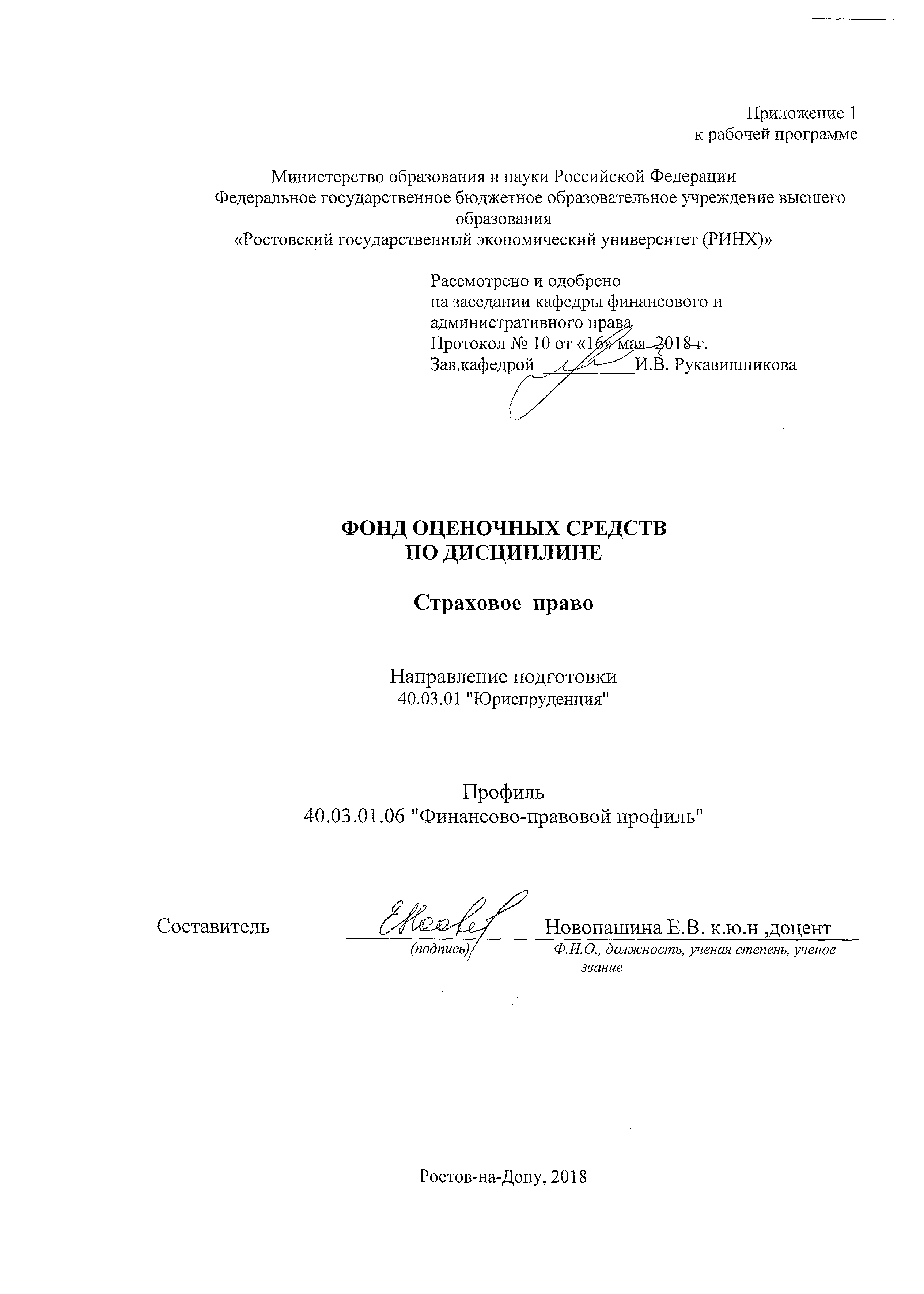 1 Перечень компетенций с указанием этапов их формирования в процессе освоения образовательной программы1.1 Перечень компетенций с указанием этапов их формирования представлен в п. 3. «Требования к результатам освоения дисциплины» рабочей программы дисциплины.2 Описание показателей и критериев оценивания компетенций на различных этапах их формирования, описание шкал оценивания2.1 Показатели и критерии оценивания компетенций:  3.2 Шкалы оценивания:Текущий контроль успеваемости и промежуточная аттестация осуществляется в рамках накопительной балльно-рейтинговой системы в 100-балльной шкале.Согласно п. 4.7 Положения об организации учебного процесса в Ростовском государственном экономическом университете (РИНХ) с использованием зачетных единиц (кредитов) и балльно-рейтинговой системы «Студент считается аттестованным по дисциплине, если его оценка за семестр не менее 50 баллов (суммарно по контрольным точкам). При этом студенту выставляется семестровая оценка в 100-балльной шкале, характеризующей качество освоения студентом знаний, умений и компетенций по данной дисциплине». При этом оценке отлично (5) соответствует количество баллов от 84 до 100; хорошо (4) - 67–83 балла; удовлетворительно (3) - 50–66 баллов; неудовлетворительно (2) - 0–49 баллов.Студент, набравший количество баллов, соответствующее оценке «удовлетворительно», «хорошо» от экзамена освобождается, получив автоматически данную оценку. Оценку «отлично» необходимо подтвердить, явившись на экзамен. Если студент не согласен с баллами, соответствующими оценке «удовлетворительно» и «хорошо», выставленными ему в течение семестра преподавателем, то он имеет право прийти на экзамен. В этом случае набранные им баллы не  учитываются и максимальное количество баллов, которое студент может набрать за промежуточную аттестацию по дисциплине – 100 баллов. Модуль  1 и 2 предусматривает 24 ч. лекций и 36 ч. практических занятий.В течение семестра студент может набрать максимально 100 баллов, которые можно заработать следующим образом:1) баллы по практическим занятиям начисляются за активную работу из расчета:  активная работа на 1 семинарском занятии – 1 балл; 2) баллы за самостоятельную работу начисляются за:- подготовку реферата (объем не менее 10 страниц, оформление в соответствии с  методическими рекомендациями), с использованием монографий, научных статей из периодических изданий (не менее 5 источников) – 5 баллов (по одному в каждом модуле);- решение комплекта практических задач (в варианте 10 задач по каждому модулю) — 5 баллов (по одному варианту в каждом модуле);- участие в студенческих научно-практических конференциях с докладом по тематике изучаемой дисциплины – 12 баллов;- участие в проектах, поддержанных грантами государственных органов, научных фондов (по тематике изучаемой дисциплины) – 25 баллов;- участие в работах по выполнению договорных научно-исследовательских работ вуза (по тематике изучаемой дисциплины) – 15 баллов;- участие в конкурсе студенческих научных работ (по тематике изучаемой дисциплины) – 12 баллов;- участие в конкурсе студенческих научных работ при условии награждения представленной работы, выполненной по тематике изучаемой дисциплины, призовыми местами (1, 2, 3 место) на международных, региональных и внутривузовских конкурсах, олимпиадах – 25 баллов;- участие в студенческих межвузовских, внутривузовских викторинах, олимпиадах по тематике изучаемой дисциплины – 7 баллов;- публикация научной статьи по тематике изучаемой дисциплины – 12 баллов;- публикация научной статьи на иностранном языке по тематике изучаемой дисциплины – 17 баллов;- участие в ролевой игре по тематике изучаемой дисциплины – 5 баллов;3) тестирование предполагает выполнение письменных контрольных работ (тестов) по каждому модулю (до 10 баллов по каждому модулю).Минимальное количество баллов для допуска к зачету — 20 (по 10 в каждом модуле), получить которые можно либо в результате участия в практических занятиях, самостоятельной работы и тестирования, либо (при наличии уважительных причин пропуска занятий) — в результате выполнения контрольной работы по каждому модулю.3 Типовые контрольные задания или иные материалы, необходимые для оценки знаний, умений, навыков и (или) опыта деятельности, характеризующих этапы формирования компетенций в процессе освоения образовательной программыМинистерство образования и науки Российской ФедерацииФедеральное государственное бюджетное образовательное учреждение высшего образования«Ростовский государственный экономический университет (РИНХ)»Кафедра финансового и административного праваВопросы к экзаменупо дисциплине «Страховое  право»1. Страховое  право как комплексная отрасль российского законодательства2. Функции страхования3. Понятие, значение, виды страховых фондов4. Особенности развития страхового дела в России: исторический аспект 5. Становление и развитие государственного надзора за страховой деятельностью в РФ6. Государственное регулирование страховой деятельности7. Источники страхового права 8. Формы и виды страхования 9. Принципы добровольного и обязательного страхования 10. Финансово-правовое регулирование страхования в РФ11. Обязательное государственное страхование и его особенности12. Субъекты страхового дела13. Общества взаимного страхования14. Договор страхования: порядок, способы заключения, особенности вступления в силу, публичность договора15. Основы правового регулирования перестраховочной деятельности в РФ.16. Сострахование и двойное страхование: понятие, правовые особенности17. Права и обязанности страховщика и страхователя18. Правовое положение выгодоприобретателя и застрахованного лица: отличительные характеристики19. Страховые посредники: функции, права, обязанности, особенности правового статуса20. Страховой риск и страховой случай 21. Особенности организации обязательного медицинского страхования в РФ22. Финансовые основы обязательного медицинского страхования23. Лицензирование деятельности субъектов страхового дела24. Страховой договор как основание возникновения страхового обязательства. 25. Личное страхование: правовые особенности26. Классификация имущественного страхования27. Страхование ответственности 28. Обязательное страхование и его роль в финансовой системе29. Финансовые основы обязательного пенсионного страхования в РФОбязательное социальное страхование: нормативно-правовое регулирование, основные виды30. Классификация видов страхования31. Субъекты страхового правоотношения при социальном страховании.32. Социальные страховые риски. Страховое  обеспечение по отдельным видам обязательного социального страхования: медицинского, пенсионного и др.33. Особенности страхования ответственности владельцев автотранспортных средств 34. Объекты страхования35. Суброгация в страховании: понятие и правовые особенности механизма реализации36. Обязательное страхование: принципы и порядок осуществления37. Классификация страховых выплат38. Обязательное государственное страхование: понятие и особенности правового регулирования39. Федеральный орган исполнительной власти по надзору за страховой деятельностью: понятие, функции, права.40. Система государственного надзора за страховой деятельностью в РФ и зарубежных странах41. Страхование вкладов физических лиц как специальный вид страхования42. Лицензирование деятельности страховых субъектов43. Источники формирования страхового фонда страховой организации44. Признаки страхования как экономической и правовой категории45. Финансовое обеспечение прав граждан РФ на государственное пенсионное, социальное и медицинское страхование46. Сущность и принципы организации инвестиционной деятельности страховых организаций47. Состав финансовых ресурсов страховой компании, финансовая устойчивость48. Понятие, структура и значение страховых тарифов, франшиза 49. Особенности правового положения страховщиков с участием иностранного капитала.
50. Порядок аннулирования, ограничения, приостановления и отзыва лицензии.51. Взаимное страхование и его особенности52. Отличительные характеристики социального страхования от личного страхования53. Правовое регулирование обязательного экологического страхования в Российской Федерации.54. Страхование ответственности за причинение вреда при эксплуатации опасного производственного объекта55. Правоспособность, специализация страховщиков. Страховые пулы, объединения страховщиковКритерии оценивания вопроса:Текущий контроль успеваемости и промежуточная аттестация осуществляется в рамках накопительной балльно-рейтинговой системы в 100-балльной шкале.- 84-100 баллов (оценка «отлично») - обучающийся владеет категориальным аппаратом, усвоил все разделы и темы дисциплины, может привести классификацию факторов явления, привести иллюстрирующую информацию по рассматриваемому явлению, проанализировать примеры, объяснить причины отклонений от желаемого результата, отстоять свою точку зрения, приводя факты;- 67-83 баллов (оценка «хорошо») - выставляется обучающемуся, если он владеет категориальным аппаратом, усвоил все разделы и темы дисциплины, может привести классификацию факторов явления, привести иллюстрирующую информацию по рассматриваемому явлению;- 50-66 баллов (оценка «удовлетворительно») - выставляется обучающемуся, если он владеет категориальным аппаратом, может привести классификацию факторов явления;- 0-49 баллов (оценка «неудовлетворительно») - ответы не связаны с вопросами, наличие грубых ошибок в ответе, непонимание сущности излагаемого вопроса, неумение применять знания на практике, неуверенность и неточность ответов на дополнительные и наводящие вопросы.Составитель ________________________ Е.В.Новопашина«____»__________________20     г. Министерство образования и науки Российской ФедерацииФедеральное государственное бюджетное образовательное учреждение высшего образования«Ростовский государственный экономический университет (РИНХ)»Кафедра финансового и административного праваВопросы для опросапо дисциплине «Страховое  право»Тема :Понятие, система и источники страхового права1. Понятие и сущность страхования как экономической и правовой категории.2. Функции и социальное значение страхования. Место страхования в финансовой системе общества. О частно-правовом и публичном характере института страхования.3. Система страхового права и система страхового законодательства. Источники правового регулирования страховых отношений в современной России.4. История возникновения и развития страхования. Развитие страхового дела в России, основные этапы эволюции.Тема: Государственный надзор за деятельностью субъектов страхового дела1. Страховая деятельность: понятие и нормативно-правовое регулирование. Страховой рынок, условия существования. Этапы становления российского страхового рынка. 2.Страховой надзор, его необходимость и выполняемые функции. Формы и методы государственного регулирования страхования. Система государственного надзора за страховой деятельностью в России. Органы страхового надзора в РФ. Регулирование страховой деятельности в зарубежных странах.3. Лицензирование страховой деятельности. Условия лицензирования страховой деятельности. Тема: Понятие, система и источники страхового права1. Понятие и сущность страхования как экономической и правовой категории.2. Функции и социальное значение страхования. Место страхования в финансовой системе общества. О частно-правовом и публичном характере института страхования.3. Система страхового права и система страхового законодательства. Источники правового регулирования страховых отношений в современной России.4. История возникновения и развития страхования. Развитие страхового дела в России, основные этапы эволюции.Тема :Обеспечение финансовой устойчивости страховщиков1. Правовые основы обеспечения финансовой устойчивости страховщиков Страховой фонд. Страховые резервы. 2. Средства страховой организации: собственные и привлеченные. Требования к уставному капиталу страховых предприятий. Фонды страховщиков: фонды текущих выплат и фонды отложенных выплат (резервные фонды). 3.Финансовая устойчивость страховых организаций, ее оценка.Критерии оценивания вопроса:Текущий контроль успеваемости и промежуточная аттестация осуществляется в рамках накопительной балльно-рейтинговой системы в 100-балльной шкале.- 84-100 баллов (оценка «отлично») - обучающийся владеет категориальным аппаратом, усвоил все разделы и темы дисциплины, может привести классификацию факторов явления, привести иллюстрирующую информацию по рассматриваемому явлению, проанализировать примеры, объяснить причины отклонений от желаемого результата, отстоять свою точку зрения, приводя факты;- 67-83 баллов (оценка «хорошо») - выставляется обучающемуся, если он владеет категориальным аппаратом, усвоил все разделы и темы дисциплины, может привести классификацию факторов явления, привести иллюстрирующую информацию по рассматриваемому явлению;- 50-66 баллов (оценка «удовлетворительно») - выставляется обучающемуся, если он владеет категориальным аппаратом, может привести классификацию факторов явления;- 0-49 баллов (оценка «неудовлетворительно») - ответы не связаны с вопросами, наличие грубых ошибок в ответе, непонимание сущности излагаемого вопроса, неумение применять знания на практике, неуверенность и неточность ответов на дополнительные и наводящие вопросы.Составитель ________________________ Е.В.Новопашина«____»__________________20     г. Министерство образования и науки Российской ФедерацииФедеральное государственное бюджетное образовательное учреждение высшего образования«Ростовский государственный экономический университет (РИНХ)»Кафедра финансового и административного праваТемы рефератовпо дисциплине Страховое  правоФормы и методы государственного регулирования страхования.Договор имущественного страхования и его разновидности: общие положения. Договор страхования имуществаСуброгация в страховом праве России: понятие, права и обязанности страхователя и страховщикаПонятие гражданско-правового обязательства по страхованиюСтрахование ответственности. Договорная и внедоговорная гражданская ответственность. Страхование гражданской ответственности физических лиц. Страхование гражданской ответственности юридических лиц.Обязательное социальное страхование: понятие, нормативно-правовое регулированиеСострахование. Двойное страхованиеПерестрахование: понятие и правовые особенности.Страхование жизниСтраховой интерес: общее понятие и признаки. Соотношение категорий страхового интереса и страхового рискаСтрахование предпринимательских рисков. Перестрахование, его сущность и функции. Ретроцессия.  Методические рекомендации по написанию, требования к оформлению Критерии оценки:   «отлично» - 85-100 б.«хорошо» - 68-84 б.«удовлетворительно» - 50-67 б.Выступление с рефератом оценивается по следующим критериям:полнота и степень систематизированности изложенного материала: 0-20 б.обоснование актуальности и научной новизны проблемы: 0-15 б.логичность и последовательность изложения проблемы: 0-15 б.навыки научно-исследовательской работы с литературой и нормативно-правовыми актами: 0-15 б. анализ различных научны подходов к проблеме: 0-15 б.самостоятельность выводов докладчика: 0-10 б.качество ответов на вопросы: 0-10.Составитель _______________________ Е.В.Новопашина«____»__________________20     г. 4 Методические материалы, определяющие процедуры оценивания знаний, умений, навыков и (или) опыта деятельности, характеризующих этапы формирования компетенций Процедуры оценивания включают в себя текущий контроль и промежуточную аттестацию.Текущий контроль успеваемости проводится с использованием оценочных средств, представленных в п. 3 данного приложения. Результаты текущего контроля доводятся до сведения студентов до промежуточной аттестации.   	Промежуточная аттестация проводится в форме экзаменаЭкзамен  проводится по расписанию экзаменационной сессии в письменном виде.  Количество вопросов в экзаменационном задании – 2.  Проверка ответов и объявление результатов производится в день экзамена.  Результаты аттестации заносятся в экзаменационную ведомость и зачетную книжку студента. Студенты, не прошедшие промежуточную аттестацию по графику сессии, должны ликвидировать задолженность в установленном порядке. 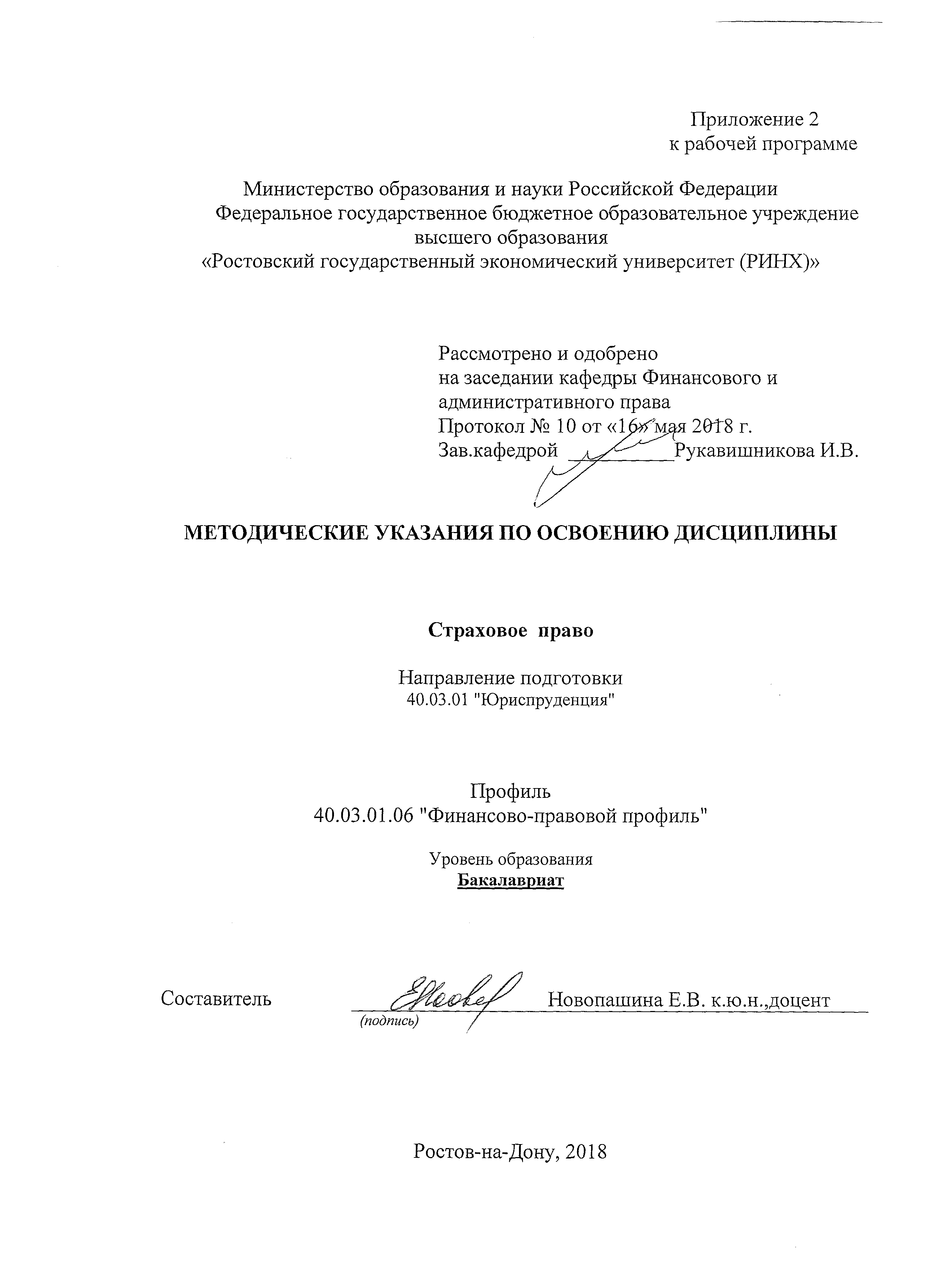 Методические  указания  по  освоению  дисциплины  «Страховое  право» студентам  очной и заочной  форм обучения.  Учебным планом по направлению подготовки 40.03.01 «Юриспруденция» предусмотрены следующие виды занятий:- лекции;- практические занятия;1. Методические рекомендации по изучению дисциплины в процессе аудиторных занятий.1.1. Рекомендации по подготовке к лекционным занятиям (теоретический курс) Изучение дисциплины требует систематического и последовательного накопления знаний. Студентам необходимо вести конспект прослушанных лекций. Перед очередной лекцией необходимо просмотреть по конспекту материал предыдущей лекции. При затруднениях в восприятии материала следует обратиться к основным литературным источникам. Если разобраться в материале не удалось, то следует обратиться к лектору (по графику его консультаций) или к преподавателю на практических занятиях. 1.2. Рекомендации по подготовке к практическим (семинарским) занятиям Студентам следует: - ознакомиться с заданием  к занятию; определить примерный объем работы по подготовке к ним; выделить вопросы и задачи, ответы на которые или выполнение и решение  без предварительной подготовки не представляется возможным;- иметь в виду и то, что в библиотеке учебного заведения не всегда имеются в наличии все рекомендованные источники, их необходимо найти заранее.- приносить с собой рекомендованную преподавателем литературу к конкретному занятию; - до очередного практического занятия по рекомендованным литературным источникам проработать теоретический материал, соответствующей темы занятия; - пользоваться техническими средствами обучения и дидактическими материалами, которыми располагает учебное заведение.- при подготовке к практическим занятиям следует обязательно использовать не только лекции, учебную литературу, но и нормативно-правовые акты и материалы правоприменительной практики; - теоретический материал следует соотносить с правовыми нормами, так как в них могут быть внесены изменения, дополнения, которые не всегда отражены в учебной литературе; - при ответах на вопросы и решения задач необходимо внимательно прочитать их текст и попытаться дать аргументированное объяснение с обязательной ссылкой на соответствующую правовую норму; - в начале занятий задать преподавателю вопросы по материалу, вызвавшему затруднения в его понимании и освоении при решении задач, заданных для самостоятельного решения; - по ходу семинара давать конкретные, четкие ответы по существу вопросов. Структура ответов может быть различной: либо вначале делается вывод, а затем приводятся аргументы, либо дается развернутая аргументация принятого решения, на основании которой предлагается ответ. Возможны и несколько вариантов ответов, которые должны быть обоснованны.- на занятии доводить каждую задачу до окончательного решения, демонстрировать понимание проведенного анализа проблемной ситуации, в случае затруднений обращаться к преподавателю. Студентам, пропустившим занятия (независимо от причин), не имеющие письменного решения задач или не подготовившиеся к данному практическому занятию, рекомендуется не позже чем в 2-недельный срок явиться на консультацию к преподавателю и отчитаться по теме, изучавшейся на занятии. Студенты, не отчитавшиеся по каждой не проработанной ими на занятиях теме к началу зачетной сессии, упускают возможность получить положенные баллы за работу в соответствующем семестре. 2. Методические рекомендации по выполнению различных форм самостоятельных заданий  Самостоятельная работа студентов включает в себя выполнение различного рода заданий, которые ориентированы на более глубокое усвоение материала изучаемой дисциплины. По каждой теме учебной дисциплины студентам предлагается перечень заданий для самостоятельной работы. К выполнению заданий для самостоятельной работы предъявляются следующие требования: задания должны исполняться самостоятельно и представляться в установленный срок, а также соответствовать установленным требованиям по оформлению. Студентам следует: - руководствоваться графиком самостоятельной работы, определенным рабочей программой дисциплины; - выполнять все плановые задания, выдаваемые преподавателем для самостоятельного выполнения, и разбирать на семинарах и консультациях неясные вопросы; - использовать при подготовке нормативные документы университета, а именно, положение о написании письменных работ. 2.1. Методические рекомендации по работе с литературой. Любая форма самостоятельной работы студента (подготовка к семинарскому занятию, написание эссе, курсовой работы, доклада и т.п.) начинается с изучения соответствующей литературы.К каждой теме учебной дисциплины подобрана основная и дополнительная литература, которая указана в соответствующем разделе рабочей программы. Основная литература - это учебники и учебные пособия. Дополнительная литература - это монографии, сборники научных трудов, журнальные и газетные статьи, различные справочники, энциклопедии, интернет ресурсы.  Рекомендации студенту: выбранную монографию или статью целесообразно внимательно просмотреть. В книгах следует ознакомиться с оглавлением и научно-справочным аппаратом, прочитать аннотацию и предисловие. Целесообразно ее пролистать, рассмотреть иллюстрации, таблицы, диаграммы, приложения. Такое поверхностное ознакомление позволит узнать, какие главы следует читать внимательно, а какие прочитать быстро; - в книге или журнале, принадлежащие самому студенту, ключевые позиции можно выделять маркером или делать пометки на полях. При работе с Интернет -источником целесообразно также выделять важную информацию; - если книга или журнал не являются собственностью студента, то целесообразно записывать номера страниц, которые привлекли внимание. Позже следует возвратиться к ним, перечитать или переписать нужную информацию. Физическое действие по записыванию помогает прочно заложить данную информацию в «банк памяти». Выделяются следующие виды записей при работе с литературой: Конспект - краткая схематическая запись основного содержания научной работы. Целью является не переписывание произведения, а выявление его логики, системы доказательств, основных выводов. Хороший конспект должен сочетать полноту изложения с краткостью. Цитата - точное воспроизведение текста. Заключается в кавычки. Точно указывается страница источника. Тезисы - концентрированное изложение основных положений прочитанного материала. Аннотация - очень краткое изложение содержания прочитанной работы. Резюме - наиболее общие выводы и положения работы, ее концептуальные итоги. Записи в той или иной форме не только способствуют пониманию и усвоению изучаемого материала, но и помогают вырабатывать навыки ясного изложения в письменной форме тех или иных теоретических вопросов. 2.2. Методические рекомендации по подготовке реферата  Целью написания рефератов является:	- привитие студентам навыков библиографического поиска необходимой литературы (на бумажных носителях, в электронном виде);привитие студентам навыков компактного  изложения мнения авторов и своего суждения по выбранному вопросу в письменной форме, научно грамотным языком и в хорошем стиле;	- приобретение навыка грамотного оформления ссылок на используемые источники, правильного цитирования авторского текста;	- выявление и развитие у студента интереса к определенной научной и практической проблематике с тем, чтобы исследование ее в дальнейшем продолжалось в подготовке и написании курсовых и дипломной работы и дальнейших научных трудах.	Основные задачи студента при написании реферата:	-    с максимальной полнотой использовать литературу по выбранной теме (как рекомендуемую, так и самостоятельно подобранную) для правильного понимания авторской позиции;	-    верно (без искажения смысла) передать авторскую позицию в своей работе;	-    уяснить для себя и изложить причины своего согласия (несогласия) с тем или иным автором по данной проблеме.	Требования к содержанию:	- материал, использованный в реферате, должен относится строго к выбранной теме;	- необходимо изложить основные аспекты проблемы не только грамотно, но и в соответствии с той или иной логикой (хронологической, тематической, событийной и др.)	- при изложении следует сгруппировать идеи разных авторов по общности точек зрения или по научным школам;- реферат должен заканчиваться подведением итогов проведенной исследовательской  работы: содержать краткий анализ-обоснование преимуществ той точки зрения по рассматриваемому вопросу, с которой Вы солидарны. 	Структура реферата.	1. Титульный  лист.На титульном листе указывается наименование учебного заведения, название кафедры, наименование дисциплины, тема реферата, ФИО студента, ФИО и должность проверившего преподавателя; 	2. Оглавление. Оглавление - это план реферата, в котором каждому разделу должен соответствовать номер страницы, на которой он находится.	3. Текст реферата. Текст реферата делится на три части: введение, основная часть и заключение.	а) Введение - раздел реферата, посвященный постановке проблемы, которая будет рассматриваться и обоснованию выбора темы.	б) Основная часть - это звено работы, в котором последовательно раскрывается выбранная тема. Основная часть может быть представлена как цельным текстом, так и разделена на главы. При необходимости текст реферата может дополняться иллюстрациями, таблицами, графиками, но ими не следует "перегружать" текст.	в) Заключение - данный раздел реферата должен быть представлен в виде выводов, которые готовятся на основе подготовленного текста. Выводы должны быть краткими и четкими. Также в заключении можно обозначить проблемы, которые "высветились" в ходе работы над рефератом, но не были раскрыты в работе.	4.  Список источников и литературы. В данном списке называются как те источники, на которые ссылается студент при подготовке реферата, так и все иные, изученные им в связи с его подготовкой. В работе должно быть использовано не менее 7 разных источников. Работа, выполненная с использованием материала, содержащегося в одном научном источнике, является явным плагиатом и не принимается. Оформление Списка источников и литературы должно соответствовать требованиям, принятым в университете.	Объем и технические требования, предъявляемые к выполнению реферата.	Объем работы должен быть, как правило, не менее 15 и не более 20 страниц. Работа должна выполняться через одинарный интервал 14 шрифтом, размеры оставляемых полей - 2 см.  Страницы должны быть пронумерованы.	При цитировании необходимо соблюдать следующие правила: 	- текст цитаты заключается в кавычки и приводится без изменений, без произвольного сокращения цитируемого фрагмента (пропуск слов, предложений или абзацев допускается, если не влечет искажения всего фрагмента, и обозначается многоточием, которое ставится на месте пропуска) и без искажения смысла;	- каждая цитата должна сопровождаться ссылкой на источник, библиографическое описание которого должно приводиться в соответствии с предъявляемыми требованиями.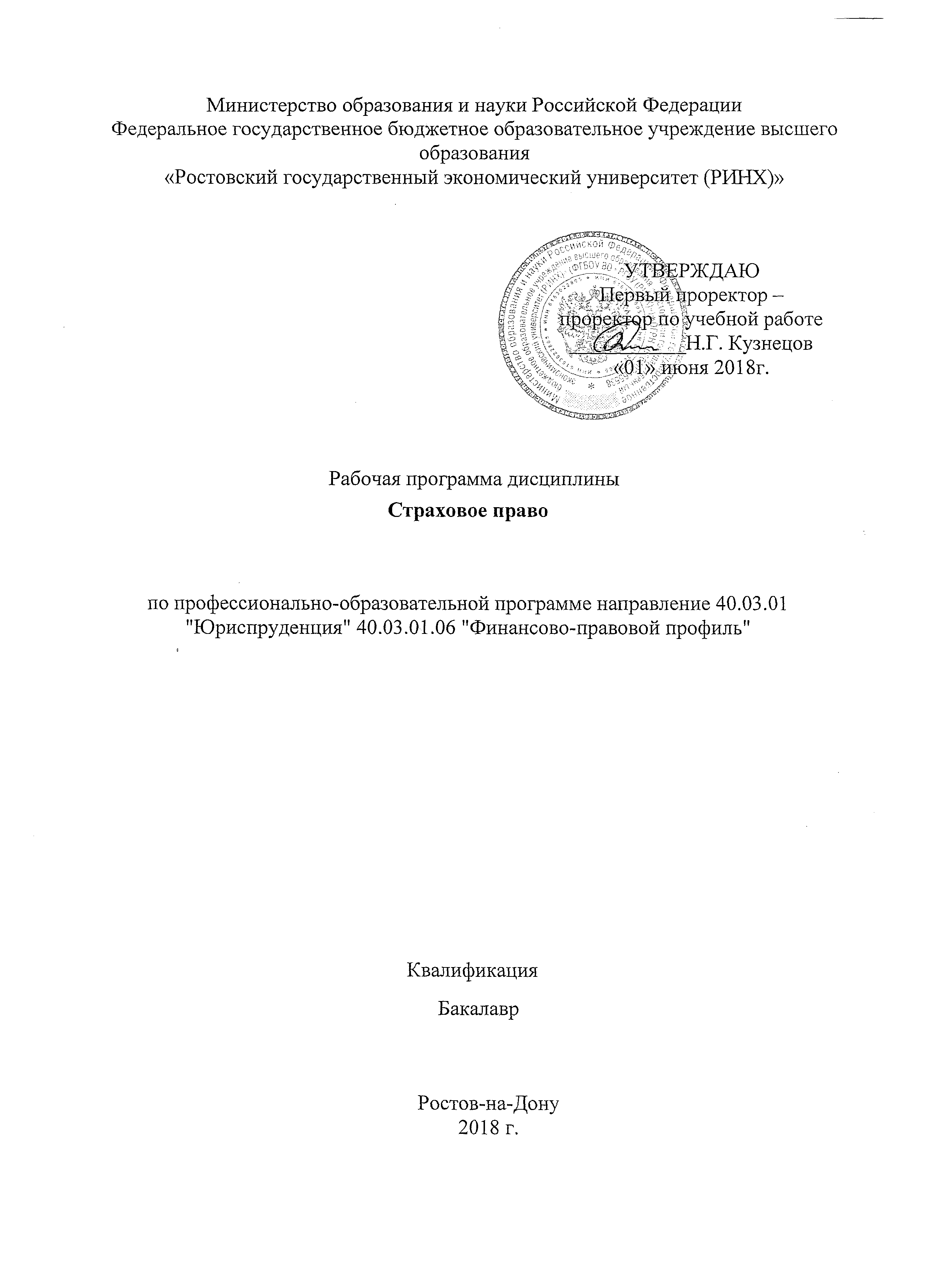 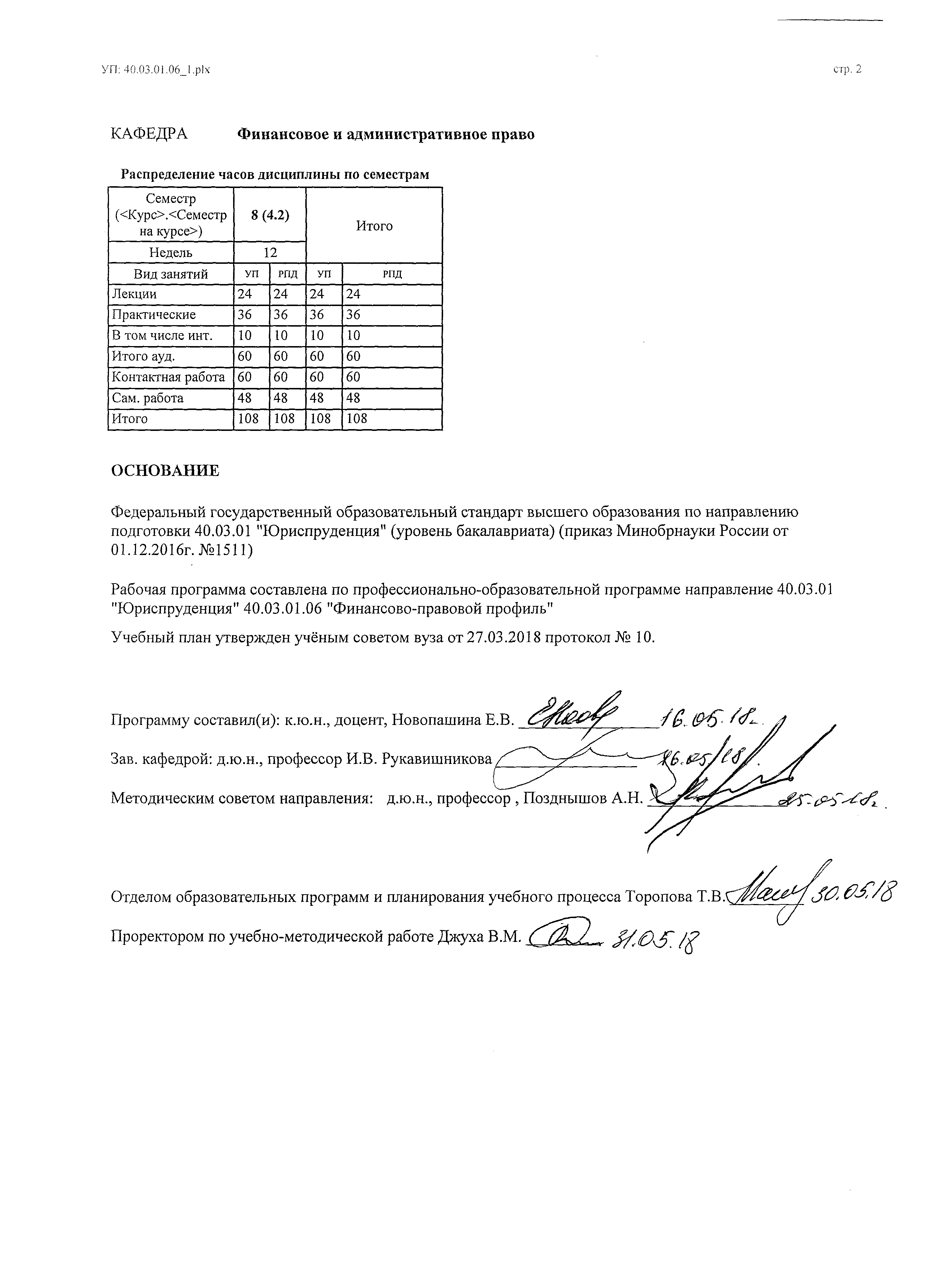 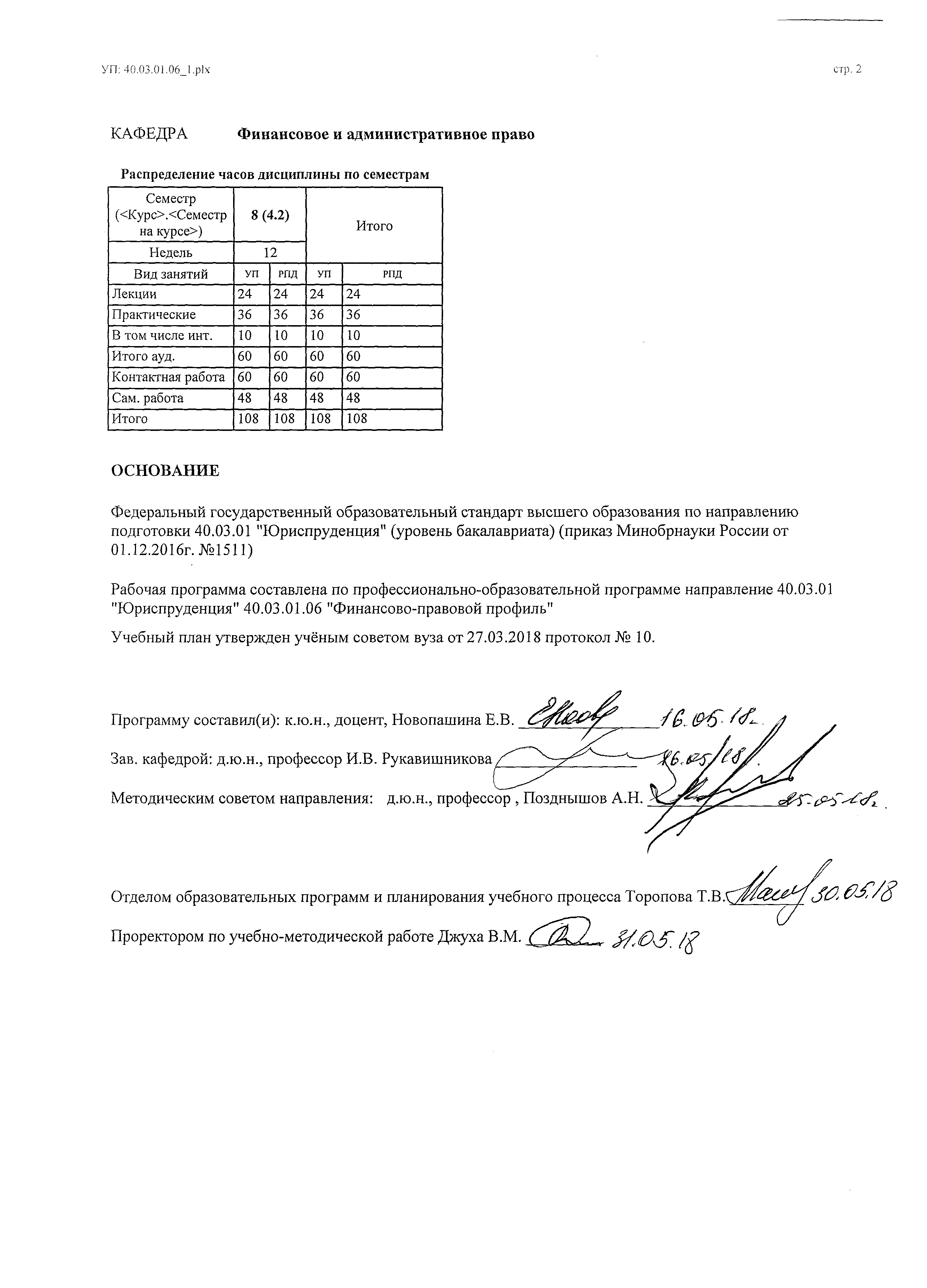 УП: 40.03.01.06_1.plxУП: 40.03.01.06_1.plxУП: 40.03.01.06_1.plxстр. 3стр. 3Визирование РПД для исполнения в очередном учебном годуВизирование РПД для исполнения в очередном учебном годуОтдел образовательных программ и планирования учебного процесса Торопова Т.В. __________Рабочая программа пересмотрена, обсуждена и одобрена для исполнения в 2019-2020 учебном году на заседании кафедры Финансовое и административное правоЗав. кафедрой д.ю.н., профессор И.В. Рукавишникова _________________Программу составил(и):  к.ю.н., доцент, Новопашина Е.В. _________________Отдел образовательных программ и планирования учебного процесса Торопова Т.В. __________Рабочая программа пересмотрена, обсуждена и одобрена для исполнения в 2019-2020 учебном году на заседании кафедры Финансовое и административное правоЗав. кафедрой д.ю.н., профессор И.В. Рукавишникова _________________Программу составил(и):  к.ю.н., доцент, Новопашина Е.В. _________________Отдел образовательных программ и планирования учебного процесса Торопова Т.В. __________Рабочая программа пересмотрена, обсуждена и одобрена для исполнения в 2019-2020 учебном году на заседании кафедры Финансовое и административное правоЗав. кафедрой д.ю.н., профессор И.В. Рукавишникова _________________Программу составил(и):  к.ю.н., доцент, Новопашина Е.В. _________________Отдел образовательных программ и планирования учебного процесса Торопова Т.В. __________Рабочая программа пересмотрена, обсуждена и одобрена для исполнения в 2019-2020 учебном году на заседании кафедры Финансовое и административное правоЗав. кафедрой д.ю.н., профессор И.В. Рукавишникова _________________Программу составил(и):  к.ю.н., доцент, Новопашина Е.В. _________________Отдел образовательных программ и планирования учебного процесса Торопова Т.В. __________Рабочая программа пересмотрена, обсуждена и одобрена для исполнения в 2019-2020 учебном году на заседании кафедры Финансовое и административное правоЗав. кафедрой д.ю.н., профессор И.В. Рукавишникова _________________Программу составил(и):  к.ю.н., доцент, Новопашина Е.В. _________________Визирование РПД для исполнения в очередном учебном годуВизирование РПД для исполнения в очередном учебном годуОтдел образовательных программ и планирования учебного процесса Торопова Т.В. __________Рабочая программа пересмотрена, обсуждена и одобрена для исполнения в 2020-2021 учебном году на заседании кафедры Финансовое и административное правоЗав. кафедрой д.ю.н., профессор И.В. Рукавишникова _________________Программу составил(и):  к.ю.н., доцент, Новопашина Е.В. _________________Отдел образовательных программ и планирования учебного процесса Торопова Т.В. __________Рабочая программа пересмотрена, обсуждена и одобрена для исполнения в 2020-2021 учебном году на заседании кафедры Финансовое и административное правоЗав. кафедрой д.ю.н., профессор И.В. Рукавишникова _________________Программу составил(и):  к.ю.н., доцент, Новопашина Е.В. _________________Отдел образовательных программ и планирования учебного процесса Торопова Т.В. __________Рабочая программа пересмотрена, обсуждена и одобрена для исполнения в 2020-2021 учебном году на заседании кафедры Финансовое и административное правоЗав. кафедрой д.ю.н., профессор И.В. Рукавишникова _________________Программу составил(и):  к.ю.н., доцент, Новопашина Е.В. _________________Отдел образовательных программ и планирования учебного процесса Торопова Т.В. __________Рабочая программа пересмотрена, обсуждена и одобрена для исполнения в 2020-2021 учебном году на заседании кафедры Финансовое и административное правоЗав. кафедрой д.ю.н., профессор И.В. Рукавишникова _________________Программу составил(и):  к.ю.н., доцент, Новопашина Е.В. _________________Отдел образовательных программ и планирования учебного процесса Торопова Т.В. __________Рабочая программа пересмотрена, обсуждена и одобрена для исполнения в 2020-2021 учебном году на заседании кафедры Финансовое и административное правоЗав. кафедрой д.ю.н., профессор И.В. Рукавишникова _________________Программу составил(и):  к.ю.н., доцент, Новопашина Е.В. _________________Визирование РПД для исполнения в очередном учебном годуВизирование РПД для исполнения в очередном учебном годуОтдел образовательных программ и планирования учебного процесса Торопова Т.В. __________Рабочая программа пересмотрена, обсуждена и одобрена для исполнения в 2021-2022 учебном году на заседании кафедры Финансовое и административное правоЗав. кафедрой: д.ю.н., профессор И.В. Рукавишникова _________________Программу составил(и):  к.ю.н., доцент, Новопашина Е.В. _________________Отдел образовательных программ и планирования учебного процесса Торопова Т.В. __________Рабочая программа пересмотрена, обсуждена и одобрена для исполнения в 2021-2022 учебном году на заседании кафедры Финансовое и административное правоЗав. кафедрой: д.ю.н., профессор И.В. Рукавишникова _________________Программу составил(и):  к.ю.н., доцент, Новопашина Е.В. _________________Отдел образовательных программ и планирования учебного процесса Торопова Т.В. __________Рабочая программа пересмотрена, обсуждена и одобрена для исполнения в 2021-2022 учебном году на заседании кафедры Финансовое и административное правоЗав. кафедрой: д.ю.н., профессор И.В. Рукавишникова _________________Программу составил(и):  к.ю.н., доцент, Новопашина Е.В. _________________Отдел образовательных программ и планирования учебного процесса Торопова Т.В. __________Рабочая программа пересмотрена, обсуждена и одобрена для исполнения в 2021-2022 учебном году на заседании кафедры Финансовое и административное правоЗав. кафедрой: д.ю.н., профессор И.В. Рукавишникова _________________Программу составил(и):  к.ю.н., доцент, Новопашина Е.В. _________________Отдел образовательных программ и планирования учебного процесса Торопова Т.В. __________Рабочая программа пересмотрена, обсуждена и одобрена для исполнения в 2021-2022 учебном году на заседании кафедры Финансовое и административное правоЗав. кафедрой: д.ю.н., профессор И.В. Рукавишникова _________________Программу составил(и):  к.ю.н., доцент, Новопашина Е.В. _________________Визирование РПД для исполнения в очередном учебном годуВизирование РПД для исполнения в очередном учебном годуОтдел образовательных программ и планирования учебного процесса Торопова Т.В. __________Рабочая программа пересмотрена, обсуждена и одобрена для исполнения в 2022-2023 учебном году на заседании кафедры Финансовое и административное правоЗав. кафедрой: д.ю.н., профессор И.В. Рукавишникова _________________Программу составил(и):  к.ю.н., доцент, Новопашина Е.В. _________________Отдел образовательных программ и планирования учебного процесса Торопова Т.В. __________Рабочая программа пересмотрена, обсуждена и одобрена для исполнения в 2022-2023 учебном году на заседании кафедры Финансовое и административное правоЗав. кафедрой: д.ю.н., профессор И.В. Рукавишникова _________________Программу составил(и):  к.ю.н., доцент, Новопашина Е.В. _________________Отдел образовательных программ и планирования учебного процесса Торопова Т.В. __________Рабочая программа пересмотрена, обсуждена и одобрена для исполнения в 2022-2023 учебном году на заседании кафедры Финансовое и административное правоЗав. кафедрой: д.ю.н., профессор И.В. Рукавишникова _________________Программу составил(и):  к.ю.н., доцент, Новопашина Е.В. _________________Отдел образовательных программ и планирования учебного процесса Торопова Т.В. __________Рабочая программа пересмотрена, обсуждена и одобрена для исполнения в 2022-2023 учебном году на заседании кафедры Финансовое и административное правоЗав. кафедрой: д.ю.н., профессор И.В. Рукавишникова _________________Программу составил(и):  к.ю.н., доцент, Новопашина Е.В. _________________Отдел образовательных программ и планирования учебного процесса Торопова Т.В. __________Рабочая программа пересмотрена, обсуждена и одобрена для исполнения в 2022-2023 учебном году на заседании кафедры Финансовое и административное правоЗав. кафедрой: д.ю.н., профессор И.В. Рукавишникова _________________Программу составил(и):  к.ю.н., доцент, Новопашина Е.В. _________________УП: 40.03.01.06_1.plxУП: 40.03.01.06_1.plxУП: 40.03.01.06_1.plxстр. 41. ЦЕЛИ ОСВОЕНИЯ ДИСЦИПЛИНЫ1. ЦЕЛИ ОСВОЕНИЯ ДИСЦИПЛИНЫ1. ЦЕЛИ ОСВОЕНИЯ ДИСЦИПЛИНЫ1. ЦЕЛИ ОСВОЕНИЯ ДИСЦИПЛИНЫ1. ЦЕЛИ ОСВОЕНИЯ ДИСЦИПЛИНЫ1.1Цели изучения дисциплины: изучение основных понятий,  принципов, категорий и положений науки и отрасли гражданского и смежного с ним отраслей права, современного состояния действующего законодательства регулирующего страховые правоотношения; ознакомление с системой государственного регулирования страхового дела в РФ и участия государства в страховых правоотношениях, формами и методами реализации положений закрепленных в действующем законодательстве регулирующем страхование, с системой субъектов страхования, со способами обеспечения законности и дисциплины в рамках реализации страховых интересов контрактов.Цели изучения дисциплины: изучение основных понятий,  принципов, категорий и положений науки и отрасли гражданского и смежного с ним отраслей права, современного состояния действующего законодательства регулирующего страховые правоотношения; ознакомление с системой государственного регулирования страхового дела в РФ и участия государства в страховых правоотношениях, формами и методами реализации положений закрепленных в действующем законодательстве регулирующем страхование, с системой субъектов страхования, со способами обеспечения законности и дисциплины в рамках реализации страховых интересов контрактов.Цели изучения дисциплины: изучение основных понятий,  принципов, категорий и положений науки и отрасли гражданского и смежного с ним отраслей права, современного состояния действующего законодательства регулирующего страховые правоотношения; ознакомление с системой государственного регулирования страхового дела в РФ и участия государства в страховых правоотношениях, формами и методами реализации положений закрепленных в действующем законодательстве регулирующем страхование, с системой субъектов страхования, со способами обеспечения законности и дисциплины в рамках реализации страховых интересов контрактов.Цели изучения дисциплины: изучение основных понятий,  принципов, категорий и положений науки и отрасли гражданского и смежного с ним отраслей права, современного состояния действующего законодательства регулирующего страховые правоотношения; ознакомление с системой государственного регулирования страхового дела в РФ и участия государства в страховых правоотношениях, формами и методами реализации положений закрепленных в действующем законодательстве регулирующем страхование, с системой субъектов страхования, со способами обеспечения законности и дисциплины в рамках реализации страховых интересов контрактов.1.2Задачи изучения дисциплины: освоение студентами базовых понятий и принципов страхового права; изучение студентами классификации видов страхования и выполняемых им функций; изучение студентами терминологии, теории и практики страхового дела; изучение студентами нормативно-правовых актов, используемых в страховом деле; рассмотрение проблем, возникающих на практике при применении указанных нормативно-правовых актов;закрепление знаний, полученных в рамках изучения общепрофессиональных специальных дисциплин, посвященных отдельным аспектам страхового дела.Задачи изучения дисциплины: освоение студентами базовых понятий и принципов страхового права; изучение студентами классификации видов страхования и выполняемых им функций; изучение студентами терминологии, теории и практики страхового дела; изучение студентами нормативно-правовых актов, используемых в страховом деле; рассмотрение проблем, возникающих на практике при применении указанных нормативно-правовых актов;закрепление знаний, полученных в рамках изучения общепрофессиональных специальных дисциплин, посвященных отдельным аспектам страхового дела.Задачи изучения дисциплины: освоение студентами базовых понятий и принципов страхового права; изучение студентами классификации видов страхования и выполняемых им функций; изучение студентами терминологии, теории и практики страхового дела; изучение студентами нормативно-правовых актов, используемых в страховом деле; рассмотрение проблем, возникающих на практике при применении указанных нормативно-правовых актов;закрепление знаний, полученных в рамках изучения общепрофессиональных специальных дисциплин, посвященных отдельным аспектам страхового дела.Задачи изучения дисциплины: освоение студентами базовых понятий и принципов страхового права; изучение студентами классификации видов страхования и выполняемых им функций; изучение студентами терминологии, теории и практики страхового дела; изучение студентами нормативно-правовых актов, используемых в страховом деле; рассмотрение проблем, возникающих на практике при применении указанных нормативно-правовых актов;закрепление знаний, полученных в рамках изучения общепрофессиональных специальных дисциплин, посвященных отдельным аспектам страхового дела.2. МЕСТО ДИСЦИПЛИНЫ В СТРУКТУРЕ ОБРАЗОВАТЕЛЬНОЙ ПРОГРАММЫ2. МЕСТО ДИСЦИПЛИНЫ В СТРУКТУРЕ ОБРАЗОВАТЕЛЬНОЙ ПРОГРАММЫ2. МЕСТО ДИСЦИПЛИНЫ В СТРУКТУРЕ ОБРАЗОВАТЕЛЬНОЙ ПРОГРАММЫ2. МЕСТО ДИСЦИПЛИНЫ В СТРУКТУРЕ ОБРАЗОВАТЕЛЬНОЙ ПРОГРАММЫ2. МЕСТО ДИСЦИПЛИНЫ В СТРУКТУРЕ ОБРАЗОВАТЕЛЬНОЙ ПРОГРАММЫЦикл (раздел) ООП:Цикл (раздел) ООП:Б1.ВБ1.ВБ1.В2.1Требования к предварительной подготовке обучающегося:Требования к предварительной подготовке обучающегося:Требования к предварительной подготовке обучающегося:Требования к предварительной подготовке обучающегося:2.1.1Необходимыми условиями для успешного освоения дисциплины являются навыки, знания и умения, полученные в результате изучения дисциплин:Необходимыми условиями для успешного освоения дисциплины являются навыки, знания и умения, полученные в результате изучения дисциплин:Необходимыми условиями для успешного освоения дисциплины являются навыки, знания и умения, полученные в результате изучения дисциплин:Необходимыми условиями для успешного освоения дисциплины являются навыки, знания и умения, полученные в результате изучения дисциплин:2.1.2Административное право,Административное право,Административное право,Административное право,2.1.3Банковское право,Банковское право,Банковское право,Банковское право,2.1.4Гражданский процесс,Гражданский процесс,Гражданский процесс,Гражданский процесс,2.1.5Гражданское право,Гражданское право,Гражданское право,Гражданское право,2.1.6Налоговое право,Налоговое право,Налоговое право,Налоговое право,2.1.7Финансовое правоФинансовое правоФинансовое правоФинансовое право2.2Дисциплины и практики, для которых освоение данной дисциплины (модуля) необходимо как предшествующее:Дисциплины и практики, для которых освоение данной дисциплины (модуля) необходимо как предшествующее:Дисциплины и практики, для которых освоение данной дисциплины (модуля) необходимо как предшествующее:Дисциплины и практики, для которых освоение данной дисциплины (модуля) необходимо как предшествующее:2.2.1Подготовка к итоговой государственной аттестацииПодготовка к итоговой государственной аттестацииПодготовка к итоговой государственной аттестацииПодготовка к итоговой государственной аттестации3. ТРЕБОВАНИЯ К РЕЗУЛЬТАТАМ ОСВОЕНИЯ ДИСЦИПЛИНЫ3. ТРЕБОВАНИЯ К РЕЗУЛЬТАТАМ ОСВОЕНИЯ ДИСЦИПЛИНЫ3. ТРЕБОВАНИЯ К РЕЗУЛЬТАТАМ ОСВОЕНИЯ ДИСЦИПЛИНЫ3. ТРЕБОВАНИЯ К РЕЗУЛЬТАТАМ ОСВОЕНИЯ ДИСЦИПЛИНЫ3. ТРЕБОВАНИЯ К РЕЗУЛЬТАТАМ ОСВОЕНИЯ ДИСЦИПЛИНЫОПК-1:      способностью соблюдать законодательство Российской Федерации, в том числе Конституцию Российской Федерации, федеральные конституционные законы и федеральные законы, а также общепризнанные принципы, нормы международного права и международные договоры Российской ФедерацииОПК-1:      способностью соблюдать законодательство Российской Федерации, в том числе Конституцию Российской Федерации, федеральные конституционные законы и федеральные законы, а также общепризнанные принципы, нормы международного права и международные договоры Российской ФедерацииОПК-1:      способностью соблюдать законодательство Российской Федерации, в том числе Конституцию Российской Федерации, федеральные конституционные законы и федеральные законы, а также общепризнанные принципы, нормы международного права и международные договоры Российской ФедерацииОПК-1:      способностью соблюдать законодательство Российской Федерации, в том числе Конституцию Российской Федерации, федеральные конституционные законы и федеральные законы, а также общепризнанные принципы, нормы международного права и международные договоры Российской ФедерацииОПК-1:      способностью соблюдать законодательство Российской Федерации, в том числе Конституцию Российской Федерации, федеральные конституционные законы и федеральные законы, а также общепризнанные принципы, нормы международного права и международные договоры Российской ФедерацииЗнать:Знать:Знать:Знать:Знать:законодательство Российской Федерации, в том числе Конституцию Российской Федерации, федеральные конституционные законы   и федеральные законы, а также общепризнанные принципы, нормы международного права и международные договоры Российской Федерации в сфере страховых правоотношенийзаконодательство Российской Федерации, в том числе Конституцию Российской Федерации, федеральные конституционные законы   и федеральные законы, а также общепризнанные принципы, нормы международного права и международные договоры Российской Федерации в сфере страховых правоотношенийзаконодательство Российской Федерации, в том числе Конституцию Российской Федерации, федеральные конституционные законы   и федеральные законы, а также общепризнанные принципы, нормы международного права и международные договоры Российской Федерации в сфере страховых правоотношенийзаконодательство Российской Федерации, в том числе Конституцию Российской Федерации, федеральные конституционные законы   и федеральные законы, а также общепризнанные принципы, нормы международного права и международные договоры Российской Федерации в сфере страховых правоотношенийзаконодательство Российской Федерации, в том числе Конституцию Российской Федерации, федеральные конституционные законы   и федеральные законы, а также общепризнанные принципы, нормы международного права и международные договоры Российской Федерации в сфере страховых правоотношенийУметь:Уметь:Уметь:Уметь:Уметь:проявлять в собственной деятельности нетерпимое отношение к коррупционному поведению, уважительное отношение к праву и закону в сфере страховых правоотношений.проявлять в собственной деятельности нетерпимое отношение к коррупционному поведению, уважительное отношение к праву и закону в сфере страховых правоотношений.проявлять в собственной деятельности нетерпимое отношение к коррупционному поведению, уважительное отношение к праву и закону в сфере страховых правоотношений.проявлять в собственной деятельности нетерпимое отношение к коррупционному поведению, уважительное отношение к праву и закону в сфере страховых правоотношений.проявлять в собственной деятельности нетерпимое отношение к коррупционному поведению, уважительное отношение к праву и закону в сфере страховых правоотношений.Владеть:Владеть:Владеть:Владеть:Владеть:навыками оценки поведения участников правоотношений в сфере страховых отношений с точки зрения их соответствия праву и закону, возможного коррупционного характера совершаемых действий и принимаемых решенийнавыками оценки поведения участников правоотношений в сфере страховых отношений с точки зрения их соответствия праву и закону, возможного коррупционного характера совершаемых действий и принимаемых решенийнавыками оценки поведения участников правоотношений в сфере страховых отношений с точки зрения их соответствия праву и закону, возможного коррупционного характера совершаемых действий и принимаемых решенийнавыками оценки поведения участников правоотношений в сфере страховых отношений с точки зрения их соответствия праву и закону, возможного коррупционного характера совершаемых действий и принимаемых решенийнавыками оценки поведения участников правоотношений в сфере страховых отношений с точки зрения их соответствия праву и закону, возможного коррупционного характера совершаемых действий и принимаемых решенийПК-2: способностью осуществлять профессиональную деятельность на основе развитого правосознания, правового мышления и правовой культурыПК-2: способностью осуществлять профессиональную деятельность на основе развитого правосознания, правового мышления и правовой культурыПК-2: способностью осуществлять профессиональную деятельность на основе развитого правосознания, правового мышления и правовой культурыПК-2: способностью осуществлять профессиональную деятельность на основе развитого правосознания, правового мышления и правовой культурыПК-2: способностью осуществлять профессиональную деятельность на основе развитого правосознания, правового мышления и правовой культурыЗнать:Знать:Знать:Знать:Знать:понятие страховых  сделокпонятие страховых  сделокпонятие страховых  сделокпонятие страховых  сделокпонятие страховых  сделокУметь:Уметь:Уметь:Уметь:Уметь:получать  знания о порядке совершения операций по страхованиюполучать  знания о порядке совершения операций по страхованиюполучать  знания о порядке совершения операций по страхованиюполучать  знания о порядке совершения операций по страхованиюполучать  знания о порядке совершения операций по страхованиюВладеть:Владеть:Владеть:Владеть:Владеть:высокой мотивацией к выполнению профессиональной деятельностивысокой мотивацией к выполнению профессиональной деятельностивысокой мотивацией к выполнению профессиональной деятельностивысокой мотивацией к выполнению профессиональной деятельностивысокой мотивацией к выполнению профессиональной деятельностиПК-3: способностью обеспечивать соблюдение законодательства Российской Федерации субъектами праваПК-3: способностью обеспечивать соблюдение законодательства Российской Федерации субъектами праваПК-3: способностью обеспечивать соблюдение законодательства Российской Федерации субъектами праваПК-3: способностью обеспечивать соблюдение законодательства Российской Федерации субъектами праваПК-3: способностью обеспечивать соблюдение законодательства Российской Федерации субъектами праваЗнать:Знать:Знать:Знать:Знать:понятие и участников страховых правоотношенийпонятие и участников страховых правоотношенийпонятие и участников страховых правоотношенийпонятие и участников страховых правоотношенийпонятие и участников страховых правоотношенийУметь:Уметь:Уметь:Уметь:Уметь:отличать правомерное и неправомерное поведение в рамках ведения страховой деятельностиотличать правомерное и неправомерное поведение в рамках ведения страховой деятельностиотличать правомерное и неправомерное поведение в рамках ведения страховой деятельностиотличать правомерное и неправомерное поведение в рамках ведения страховой деятельностиотличать правомерное и неправомерное поведение в рамках ведения страховой деятельностиВладеть:Владеть:Владеть:Владеть:Владеть:УП: 40.03.01.06_1.plxУП: 40.03.01.06_1.plxУП: 40.03.01.06_1.plxстр. 5навыками анализа юридических фактов возникновения правоотношений в рамках отношений страхования, их юридической оценкинавыками анализа юридических фактов возникновения правоотношений в рамках отношений страхования, их юридической оценкинавыками анализа юридических фактов возникновения правоотношений в рамках отношений страхования, их юридической оценкинавыками анализа юридических фактов возникновения правоотношений в рамках отношений страхования, их юридической оценкинавыками анализа юридических фактов возникновения правоотношений в рамках отношений страхования, их юридической оценкинавыками анализа юридических фактов возникновения правоотношений в рамках отношений страхования, их юридической оценкинавыками анализа юридических фактов возникновения правоотношений в рамках отношений страхования, их юридической оценкинавыками анализа юридических фактов возникновения правоотношений в рамках отношений страхования, их юридической оценкинавыками анализа юридических фактов возникновения правоотношений в рамках отношений страхования, их юридической оценкинавыками анализа юридических фактов возникновения правоотношений в рамках отношений страхования, их юридической оценкиПК-4: способностью принимать решения и совершать юридические действия в точном соответствии с законодательством Российской ФедерацииПК-4: способностью принимать решения и совершать юридические действия в точном соответствии с законодательством Российской ФедерацииПК-4: способностью принимать решения и совершать юридические действия в точном соответствии с законодательством Российской ФедерацииПК-4: способностью принимать решения и совершать юридические действия в точном соответствии с законодательством Российской ФедерацииПК-4: способностью принимать решения и совершать юридические действия в точном соответствии с законодательством Российской ФедерацииПК-4: способностью принимать решения и совершать юридические действия в точном соответствии с законодательством Российской ФедерацииПК-4: способностью принимать решения и совершать юридические действия в точном соответствии с законодательством Российской ФедерацииПК-4: способностью принимать решения и совершать юридические действия в точном соответствии с законодательством Российской ФедерацииПК-4: способностью принимать решения и совершать юридические действия в точном соответствии с законодательством Российской ФедерацииПК-4: способностью принимать решения и совершать юридические действия в точном соответствии с законодательством Российской ФедерацииЗнать:Знать:Знать:Знать:Знать:Знать:Знать:Знать:Знать:Знать:правовую природу договора страхования, возникновение и прекращение обязанностей и по обязательному и добровольному страхованиюправовую природу договора страхования, возникновение и прекращение обязанностей и по обязательному и добровольному страхованиюправовую природу договора страхования, возникновение и прекращение обязанностей и по обязательному и добровольному страхованиюправовую природу договора страхования, возникновение и прекращение обязанностей и по обязательному и добровольному страхованиюправовую природу договора страхования, возникновение и прекращение обязанностей и по обязательному и добровольному страхованиюправовую природу договора страхования, возникновение и прекращение обязанностей и по обязательному и добровольному страхованиюправовую природу договора страхования, возникновение и прекращение обязанностей и по обязательному и добровольному страхованиюправовую природу договора страхования, возникновение и прекращение обязанностей и по обязательному и добровольному страхованиюправовую природу договора страхования, возникновение и прекращение обязанностей и по обязательному и добровольному страхованиюправовую природу договора страхования, возникновение и прекращение обязанностей и по обязательному и добровольному страхованиюУметь:Уметь:Уметь:Уметь:Уметь:Уметь:Уметь:Уметь:Уметь:Уметь:устанавливать юридические факты, на основе которых возникают страховые отношенияустанавливать юридические факты, на основе которых возникают страховые отношенияустанавливать юридические факты, на основе которых возникают страховые отношенияустанавливать юридические факты, на основе которых возникают страховые отношенияустанавливать юридические факты, на основе которых возникают страховые отношенияустанавливать юридические факты, на основе которых возникают страховые отношенияустанавливать юридические факты, на основе которых возникают страховые отношенияустанавливать юридические факты, на основе которых возникают страховые отношенияустанавливать юридические факты, на основе которых возникают страховые отношенияустанавливать юридические факты, на основе которых возникают страховые отношенияВладеть:Владеть:Владеть:Владеть:Владеть:Владеть:Владеть:Владеть:Владеть:Владеть:навыками принятия юридически значимых решений при совершении сделок по страхованию и их документального оформления, о логической модели и логической структуре нормы права, подлежащей применению в рамках регулирования страховых правоотношенийнавыками принятия юридически значимых решений при совершении сделок по страхованию и их документального оформления, о логической модели и логической структуре нормы права, подлежащей применению в рамках регулирования страховых правоотношенийнавыками принятия юридически значимых решений при совершении сделок по страхованию и их документального оформления, о логической модели и логической структуре нормы права, подлежащей применению в рамках регулирования страховых правоотношенийнавыками принятия юридически значимых решений при совершении сделок по страхованию и их документального оформления, о логической модели и логической структуре нормы права, подлежащей применению в рамках регулирования страховых правоотношенийнавыками принятия юридически значимых решений при совершении сделок по страхованию и их документального оформления, о логической модели и логической структуре нормы права, подлежащей применению в рамках регулирования страховых правоотношенийнавыками принятия юридически значимых решений при совершении сделок по страхованию и их документального оформления, о логической модели и логической структуре нормы права, подлежащей применению в рамках регулирования страховых правоотношенийнавыками принятия юридически значимых решений при совершении сделок по страхованию и их документального оформления, о логической модели и логической структуре нормы права, подлежащей применению в рамках регулирования страховых правоотношенийнавыками принятия юридически значимых решений при совершении сделок по страхованию и их документального оформления, о логической модели и логической структуре нормы права, подлежащей применению в рамках регулирования страховых правоотношенийнавыками принятия юридически значимых решений при совершении сделок по страхованию и их документального оформления, о логической модели и логической структуре нормы права, подлежащей применению в рамках регулирования страховых правоотношенийнавыками принятия юридически значимых решений при совершении сделок по страхованию и их документального оформления, о логической модели и логической структуре нормы права, подлежащей применению в рамках регулирования страховых правоотношенийПК-5: способностью применять нормативные правовые акты, реализовывать нормы материального и процессуального права в профессиональной деятельностиПК-5: способностью применять нормативные правовые акты, реализовывать нормы материального и процессуального права в профессиональной деятельностиПК-5: способностью применять нормативные правовые акты, реализовывать нормы материального и процессуального права в профессиональной деятельностиПК-5: способностью применять нормативные правовые акты, реализовывать нормы материального и процессуального права в профессиональной деятельностиПК-5: способностью применять нормативные правовые акты, реализовывать нормы материального и процессуального права в профессиональной деятельностиПК-5: способностью применять нормативные правовые акты, реализовывать нормы материального и процессуального права в профессиональной деятельностиПК-5: способностью применять нормативные правовые акты, реализовывать нормы материального и процессуального права в профессиональной деятельностиПК-5: способностью применять нормативные правовые акты, реализовывать нормы материального и процессуального права в профессиональной деятельностиПК-5: способностью применять нормативные правовые акты, реализовывать нормы материального и процессуального права в профессиональной деятельностиПК-5: способностью применять нормативные правовые акты, реализовывать нормы материального и процессуального права в профессиональной деятельностиЗнать:Знать:Знать:Знать:Знать:Знать:Знать:Знать:Знать:Знать:виды государственных органов, обладающих полномочиями в сфере государственного надзора за страховой деятельностьювиды государственных органов, обладающих полномочиями в сфере государственного надзора за страховой деятельностьювиды государственных органов, обладающих полномочиями в сфере государственного надзора за страховой деятельностьювиды государственных органов, обладающих полномочиями в сфере государственного надзора за страховой деятельностьювиды государственных органов, обладающих полномочиями в сфере государственного надзора за страховой деятельностьювиды государственных органов, обладающих полномочиями в сфере государственного надзора за страховой деятельностьювиды государственных органов, обладающих полномочиями в сфере государственного надзора за страховой деятельностьювиды государственных органов, обладающих полномочиями в сфере государственного надзора за страховой деятельностьювиды государственных органов, обладающих полномочиями в сфере государственного надзора за страховой деятельностьювиды государственных органов, обладающих полномочиями в сфере государственного надзора за страховой деятельностьюУметь:Уметь:Уметь:Уметь:Уметь:Уметь:Уметь:Уметь:Уметь:Уметь:устанавливать соответствие или несоответствие признаков реального фактического обстоятельства дела признакам юридического фактаустанавливать соответствие или несоответствие признаков реального фактического обстоятельства дела признакам юридического фактаустанавливать соответствие или несоответствие признаков реального фактического обстоятельства дела признакам юридического фактаустанавливать соответствие или несоответствие признаков реального фактического обстоятельства дела признакам юридического фактаустанавливать соответствие или несоответствие признаков реального фактического обстоятельства дела признакам юридического фактаустанавливать соответствие или несоответствие признаков реального фактического обстоятельства дела признакам юридического фактаустанавливать соответствие или несоответствие признаков реального фактического обстоятельства дела признакам юридического фактаустанавливать соответствие или несоответствие признаков реального фактического обстоятельства дела признакам юридического фактаустанавливать соответствие или несоответствие признаков реального фактического обстоятельства дела признакам юридического фактаустанавливать соответствие или несоответствие признаков реального фактического обстоятельства дела признакам юридического фактаВладеть:Владеть:Владеть:Владеть:Владеть:Владеть:Владеть:Владеть:Владеть:Владеть:умением  проектировать комплекс мероприятий, направленных на  предупреждение рецидива противоправного поведенияумением  проектировать комплекс мероприятий, направленных на  предупреждение рецидива противоправного поведенияумением  проектировать комплекс мероприятий, направленных на  предупреждение рецидива противоправного поведенияумением  проектировать комплекс мероприятий, направленных на  предупреждение рецидива противоправного поведенияумением  проектировать комплекс мероприятий, направленных на  предупреждение рецидива противоправного поведенияумением  проектировать комплекс мероприятий, направленных на  предупреждение рецидива противоправного поведенияумением  проектировать комплекс мероприятий, направленных на  предупреждение рецидива противоправного поведенияумением  проектировать комплекс мероприятий, направленных на  предупреждение рецидива противоправного поведенияумением  проектировать комплекс мероприятий, направленных на  предупреждение рецидива противоправного поведенияумением  проектировать комплекс мероприятий, направленных на  предупреждение рецидива противоправного поведенияПК-6: способностью юридически правильно квалифицировать факты и обстоятельстваПК-6: способностью юридически правильно квалифицировать факты и обстоятельстваПК-6: способностью юридически правильно квалифицировать факты и обстоятельстваПК-6: способностью юридически правильно квалифицировать факты и обстоятельстваПК-6: способностью юридически правильно квалифицировать факты и обстоятельстваПК-6: способностью юридически правильно квалифицировать факты и обстоятельстваПК-6: способностью юридически правильно квалифицировать факты и обстоятельстваПК-6: способностью юридически правильно квалифицировать факты и обстоятельстваПК-6: способностью юридически правильно квалифицировать факты и обстоятельстваПК-6: способностью юридически правильно квалифицировать факты и обстоятельстваЗнать:Знать:Знать:Знать:Знать:Знать:Знать:Знать:Знать:Знать:принципы разграничения компетенции между ними, методы государственного регулирования страховой деятельностипринципы разграничения компетенции между ними, методы государственного регулирования страховой деятельностипринципы разграничения компетенции между ними, методы государственного регулирования страховой деятельностипринципы разграничения компетенции между ними, методы государственного регулирования страховой деятельностипринципы разграничения компетенции между ними, методы государственного регулирования страховой деятельностипринципы разграничения компетенции между ними, методы государственного регулирования страховой деятельностипринципы разграничения компетенции между ними, методы государственного регулирования страховой деятельностипринципы разграничения компетенции между ними, методы государственного регулирования страховой деятельностипринципы разграничения компетенции между ними, методы государственного регулирования страховой деятельностипринципы разграничения компетенции между ними, методы государственного регулирования страховой деятельностиУметь:Уметь:Уметь:Уметь:Уметь:Уметь:Уметь:Уметь:Уметь:Уметь:выносить квалифицированное решение по вопросам возникающим в рамках реализации страхового продукта с материальных и процессуальных норм прававыносить квалифицированное решение по вопросам возникающим в рамках реализации страхового продукта с материальных и процессуальных норм прававыносить квалифицированное решение по вопросам возникающим в рамках реализации страхового продукта с материальных и процессуальных норм прававыносить квалифицированное решение по вопросам возникающим в рамках реализации страхового продукта с материальных и процессуальных норм прававыносить квалифицированное решение по вопросам возникающим в рамках реализации страхового продукта с материальных и процессуальных норм прававыносить квалифицированное решение по вопросам возникающим в рамках реализации страхового продукта с материальных и процессуальных норм прававыносить квалифицированное решение по вопросам возникающим в рамках реализации страхового продукта с материальных и процессуальных норм прававыносить квалифицированное решение по вопросам возникающим в рамках реализации страхового продукта с материальных и процессуальных норм прававыносить квалифицированное решение по вопросам возникающим в рамках реализации страхового продукта с материальных и процессуальных норм прававыносить квалифицированное решение по вопросам возникающим в рамках реализации страхового продукта с материальных и процессуальных норм праваВладеть:Владеть:Владеть:Владеть:Владеть:Владеть:Владеть:Владеть:Владеть:Владеть:навыками анализа различных правовых явлений, юридических фактов, правовых норм и правовых отношенийнавыками анализа различных правовых явлений, юридических фактов, правовых норм и правовых отношенийнавыками анализа различных правовых явлений, юридических фактов, правовых норм и правовых отношенийнавыками анализа различных правовых явлений, юридических фактов, правовых норм и правовых отношенийнавыками анализа различных правовых явлений, юридических фактов, правовых норм и правовых отношенийнавыками анализа различных правовых явлений, юридических фактов, правовых норм и правовых отношенийнавыками анализа различных правовых явлений, юридических фактов, правовых норм и правовых отношенийнавыками анализа различных правовых явлений, юридических фактов, правовых норм и правовых отношенийнавыками анализа различных правовых явлений, юридических фактов, правовых норм и правовых отношенийнавыками анализа различных правовых явлений, юридических фактов, правовых норм и правовых отношенийПК-16: способностью давать квалифицированные юридические заключения и консультации в конкретных видах юридической деятельностиПК-16: способностью давать квалифицированные юридические заключения и консультации в конкретных видах юридической деятельностиПК-16: способностью давать квалифицированные юридические заключения и консультации в конкретных видах юридической деятельностиПК-16: способностью давать квалифицированные юридические заключения и консультации в конкретных видах юридической деятельностиПК-16: способностью давать квалифицированные юридические заключения и консультации в конкретных видах юридической деятельностиПК-16: способностью давать квалифицированные юридические заключения и консультации в конкретных видах юридической деятельностиПК-16: способностью давать квалифицированные юридические заключения и консультации в конкретных видах юридической деятельностиПК-16: способностью давать квалифицированные юридические заключения и консультации в конкретных видах юридической деятельностиПК-16: способностью давать квалифицированные юридические заключения и консультации в конкретных видах юридической деятельностиПК-16: способностью давать квалифицированные юридические заключения и консультации в конкретных видах юридической деятельностиЗнать:Знать:Знать:Знать:Знать:Знать:Знать:Знать:Знать:Знать:правовой статус участников страховой деятельности, их права и обязанностиправовой статус участников страховой деятельности, их права и обязанностиправовой статус участников страховой деятельности, их права и обязанностиправовой статус участников страховой деятельности, их права и обязанностиправовой статус участников страховой деятельности, их права и обязанностиправовой статус участников страховой деятельности, их права и обязанностиправовой статус участников страховой деятельности, их права и обязанностиправовой статус участников страховой деятельности, их права и обязанностиправовой статус участников страховой деятельности, их права и обязанностиправовой статус участников страховой деятельности, их права и обязанностиУметь:Уметь:Уметь:Уметь:Уметь:Уметь:Уметь:Уметь:Уметь:Уметь:выбирать правовые способы решения проблем при исполнении должностных обязанностейвыбирать правовые способы решения проблем при исполнении должностных обязанностейвыбирать правовые способы решения проблем при исполнении должностных обязанностейвыбирать правовые способы решения проблем при исполнении должностных обязанностейвыбирать правовые способы решения проблем при исполнении должностных обязанностейвыбирать правовые способы решения проблем при исполнении должностных обязанностейвыбирать правовые способы решения проблем при исполнении должностных обязанностейвыбирать правовые способы решения проблем при исполнении должностных обязанностейвыбирать правовые способы решения проблем при исполнении должностных обязанностейвыбирать правовые способы решения проблем при исполнении должностных обязанностейВладеть:Владеть:Владеть:Владеть:Владеть:Владеть:Владеть:Владеть:Владеть:Владеть:навыками анализа правовой проблемы и определения критериев для ее решения, поиска возможных решений и выбора наиболее оптимального в сложившейся ситуации, соответствующего действующему бухгалтерскому, налоговому, аудиторскому законодательству и правоприменительной практикенавыками анализа правовой проблемы и определения критериев для ее решения, поиска возможных решений и выбора наиболее оптимального в сложившейся ситуации, соответствующего действующему бухгалтерскому, налоговому, аудиторскому законодательству и правоприменительной практикенавыками анализа правовой проблемы и определения критериев для ее решения, поиска возможных решений и выбора наиболее оптимального в сложившейся ситуации, соответствующего действующему бухгалтерскому, налоговому, аудиторскому законодательству и правоприменительной практикенавыками анализа правовой проблемы и определения критериев для ее решения, поиска возможных решений и выбора наиболее оптимального в сложившейся ситуации, соответствующего действующему бухгалтерскому, налоговому, аудиторскому законодательству и правоприменительной практикенавыками анализа правовой проблемы и определения критериев для ее решения, поиска возможных решений и выбора наиболее оптимального в сложившейся ситуации, соответствующего действующему бухгалтерскому, налоговому, аудиторскому законодательству и правоприменительной практикенавыками анализа правовой проблемы и определения критериев для ее решения, поиска возможных решений и выбора наиболее оптимального в сложившейся ситуации, соответствующего действующему бухгалтерскому, налоговому, аудиторскому законодательству и правоприменительной практикенавыками анализа правовой проблемы и определения критериев для ее решения, поиска возможных решений и выбора наиболее оптимального в сложившейся ситуации, соответствующего действующему бухгалтерскому, налоговому, аудиторскому законодательству и правоприменительной практикенавыками анализа правовой проблемы и определения критериев для ее решения, поиска возможных решений и выбора наиболее оптимального в сложившейся ситуации, соответствующего действующему бухгалтерскому, налоговому, аудиторскому законодательству и правоприменительной практикенавыками анализа правовой проблемы и определения критериев для ее решения, поиска возможных решений и выбора наиболее оптимального в сложившейся ситуации, соответствующего действующему бухгалтерскому, налоговому, аудиторскому законодательству и правоприменительной практикенавыками анализа правовой проблемы и определения критериев для ее решения, поиска возможных решений и выбора наиболее оптимального в сложившейся ситуации, соответствующего действующему бухгалтерскому, налоговому, аудиторскому законодательству и правоприменительной практике4. СТРУКТУРА И СОДЕРЖАНИЕ ДИСЦИПЛИНЫ (МОДУЛЯ)4. СТРУКТУРА И СОДЕРЖАНИЕ ДИСЦИПЛИНЫ (МОДУЛЯ)4. СТРУКТУРА И СОДЕРЖАНИЕ ДИСЦИПЛИНЫ (МОДУЛЯ)4. СТРУКТУРА И СОДЕРЖАНИЕ ДИСЦИПЛИНЫ (МОДУЛЯ)4. СТРУКТУРА И СОДЕРЖАНИЕ ДИСЦИПЛИНЫ (МОДУЛЯ)4. СТРУКТУРА И СОДЕРЖАНИЕ ДИСЦИПЛИНЫ (МОДУЛЯ)4. СТРУКТУРА И СОДЕРЖАНИЕ ДИСЦИПЛИНЫ (МОДУЛЯ)4. СТРУКТУРА И СОДЕРЖАНИЕ ДИСЦИПЛИНЫ (МОДУЛЯ)4. СТРУКТУРА И СОДЕРЖАНИЕ ДИСЦИПЛИНЫ (МОДУЛЯ)4. СТРУКТУРА И СОДЕРЖАНИЕ ДИСЦИПЛИНЫ (МОДУЛЯ)Код занятияНаименование разделов и тем /вид занятия/Семестр / КурсСеместр / КурсЧасовКомпетен-цииЛитератураИнтер акт.ПримечаниеПримечаниеРаздел 1.  Страховое делоУП: 40.03.01.06_1.plxУП: 40.03.01.06_1.plxУП: 40.03.01.06_1.plxстр. 61.1Понятие, система и источники страхового праваПонятие и сущность страхования. Страхование как экономическая и правовая категория. Функции и социальное значение страхования.Правовая природа института страхования.Система страхового права.Источники страхового права.История возникновения и развития страхования. Основные этапы эволюции страхового дела. Исторический аспект российского страхования./Лек/882ОПК-1 ПК- 2 ПК-3 ПК- 4 ПК-5 ПК- 6 ПК-16Л1.3 Л1.2 Л1.1 Л2.1 Л2.3 Л2.2Э101.2Государственный надзор за деятельностью субъектов страхового делаПонятие страховой деятельности. Этапы становления российского страхового рынка. Задачи и функции страхового надзора.Формы и методы государственного регулирования страхования.Органы страхового надзора в РФ. Федеральный орган исполнительной власти, осуществляющий функции по контролю и надзору в сфере страховой деятельности: функции и права. Территориальные органы страхового надзора: функции, права.Системы страхового надзора за рубежом.Лицензирование деятельности субъектов страхового дела./Лек/884ПК-2 ПК-3 ПК-4 ПК-5 ПК-6 ПК-16Л1.3 Л1.2 Л1.1 Л2.1 Л2.3 Л2.221.3Обеспечение финансовой устойчивости страховщиковПравовые основы и условия обеспечения финансовой устойчивости страховщиков. Страховой фонд.Страховые резервы.Средства страховой организации: собственные и привлеченные.Требования к уставному капиталу страховых организаций.Фонды страховщиков: фонды текущих выплат и фонды отложенных выплат (резервные фонды)./Лек/882ПК-2 ПК-3 ПК-4 ПК-5 ПК-6 ПК-16Л1.3 Л1.2 Л1.1 Л2.1 Л2.3 Л2.20УП: 40.03.01.06_1.plxУП: 40.03.01.06_1.plxУП: 40.03.01.06_1.plxстр. 71.4Понятие, система и источники страхового права1. Понятие и сущность страхования как экономической и правовой категории.2. Функции и социальное значение страхования. Место страхования в финансовой системе общества. О частно-правовом и публичном характере института страхования.3. Система страхового права и система страхового законодательства. Источники правового регулирования страховых отношений в современной России.4. История возникновения и развития страхования. Развитие страхового дела в России, основные этапы эволюции./Пр/886ОПК-1 ПК- 2 ПК-3 ПК- 4 ПК-5 ПК- 6 ПК-16Л1.3 Л1.2 Л1.1 Л2.1 Л2.3 Л2.2Э121.5Государственный надзор за деятельностьюсубъектов страхового дела1. Страховая деятельность: понятие и нормативно-правовое регулирование. Страховой рынок, условия существования. Этапы становления российского страхового рынка.2.Страховой надзор, его необходимость и выполняемые функции. Формы и методы государственного регулирования страхования. Система государственного надзора за страховой деятельностью в России. Органы страхового надзора в РФ. Регулирование страховой деятельности в зарубежных странах.3. Лицензирование страховой деятельности. Условия лицензирования страховой деятельности./Пр/886ПК-2 ПК-3 ПК-4 ПК-5 ПК-6 ПК-16Л1.3 Л1.2 Л1.1 Л2.1 Л2.3 Л2.201.6Обеспечение финансовой устойчивости страховщиков1. Правовые основы обеспечения финансовой устойчивости страховщиков Страховой фонд. Страховые резервы.2. Средства страховой организации: собственные и привлеченные. Требования к уставному капиталу страховых предприятий. Фонды страховщиков: фонды текущих выплат и фонды отложенных выплат (резервные фонды).3.Финансовая устойчивость страховых организаций, ее оценка./Пр/884ПК-2 ПК-3 ПК-4 ПК-5 ПК-6 ПК-16Л1.3 Л1.2 Л1.1 Л2.1 Л2.3 Л2.20УП: 40.03.01.06_1.plxУП: 40.03.01.06_1.plxУП: 40.03.01.06_1.plxстр. 81.7Понятие, система и источники страхового права1. Понятие и сущность страхования как экономической и правовой категории.2. Функции и социальное значение страхования. Место страхования в финансовой системе общества. О частно-правовом и публичном характере института страхования.3. Система страхового права и система страхового законодательства. Источники правового регулирования страховых отношений в современной России.4. История возникновения и развития страхования. Развитие страхового дела в России, основные этапы эволюции./Ср/888ПК-2 ПК-3 ПК-4 ПК-5 ПК-6 ПК-16Л1.3 Л1.2 Л1.1 Л2.1 Л2.3 Л2.201.8Государственный надзор за деятельностью субъектов страхового дела1. Страховая деятельность: понятие и нормативно-правовое регулирование. Страховой рынок, условия существования. Этапы становления российского страхового рынка.2.Страховой надзор, его необходимость и выполняемые функции. Формы и методы государственного регулирования страхования. Система государственного надзора за страховой деятельностью в России. Органы страхового надзора в РФ. Регулирование страховой деятельности в зарубежных странах.3. Лицензирование страховой деятельности. Условия лицензирования страховой деятельности./Ср/888ПК-2 ПК-3 ПК-4 ПК-5 ПК-6 ПК-16Л1.3 Л1.2 Л1.1 Л2.1 Л2.3 Л2.201.9Обеспечение финансовой устойчивости страховщиков1. Правовые основы обеспечения финансовой устойчивости страховщиков Страховой фонд. Страховые резервы.2. Средства страховой организации: собственные и привлеченные. Требования к уставному капиталу страховых предприятий. Фонды страховщиков: фонды текущих выплат и фонды отложенных выплат (резервные фонды).3.Финансовая устойчивость страховых организаций, ее оценка./Ср/888ПК-2 ПК-3 ПК-4 ПК-5 ПК-6 ПК-16Л1.3 Л1.2 Л1.1 Л2.1 Л2.3 Л2.20Раздел 2.  Субъекты страхования. Договор страхованияУП: 40.03.01.06_1.plxУП: 40.03.01.06_1.plxУП: 40.03.01.06_1.plxстр. 92.1Формы страхования. Субъекты страхованияФормы страхования: добровольное страхование, обязательное страхование, обязательное государственное страхование. Понятие обязательного страхования. Основания возникновения обязательств по обязательному страхованию. Особенности заключения договора обязательного страхования. Законодательство об обязательном страховании. Проблемы и перспективы развития обязательного страхования.Некоммерческое страхование и его особенности: взаимное страхование, обязательное государственное страхование, обязательное медицинское страхование, обязательное социальное страхование.Субъекты страхования. Страховщик. Требования, предъявляемые к страховщикам. Страхователь. Выгодоприобретатель. Особенности их участия в отдельных видах страхования. Застрахованное лицо. Участие третьих лиц в договоре страхования в качестве самостоятельных субъектов.Общества взаимного страхования. Объединения страховщиков.Сострахование. Двойное страхование, понятие и особенности. Перестрахование, его сущность и функции. Ретроцессия.Страховые посредники: страховые агенты и страховые брокеры. Виды предоставляемых услуг страховыми брокерами. Условия лицензирования их деятельности./Лек/886ПК-2 ПК-3 ПК-4 ПК-5 ПК-6 ПК-16Л1.3 Л1.2 Л1.1 Л2.1 Л2.3 Л2.202.2Страховые термины. Договор страхованияСтраховой риск. Понятие риска в страховании. Критерии, позволяющие считать предпола¬гаемый риск страховым. Факторы, влияющие на величину страхового риска.Страховой интерес: общее понятие и признаки. Соотношение категорий страхового интереса и страхового риска.Страховой случай. Страховая сумма. Страхо¬вые выплаты. Страховое возмещение. Страховая премия. Страховые тарифы.Понятие гражданско-правового обязательства по страхованию. Общие положения о договоре страхования. Квалификация договора страхования. Договор страхования и смежные договоры./Лек/884ПК-2 ПК-3 ПК-4 ПК-5 ПК-6 ПК-16Л1.3 Л1.2 Л1.1 Л2.1 Л2.3 Л2.20УП: 40.03.01.06_1.plxУП: 40.03.01.06_1.plxУП: 40.03.01.06_1.plxстр. 102.3Система гражданско-правовых обязательств по страхованию. Классификация видов страхованияДоговор имущественного страхования и его разновидности: общие положения. Договор страхования имущества. Франшиза, лимит ответственности как виды собственного участия страхователя в покрытии ущерба.Страхование гражданской ответственности. Понятие ответственности. Виды страхования ответственности в России и за рубежом. Имущественный интерес в договоре страхования гражданской ответственности. Страхование предпринимательских рисков. Страхование гражданской ответственности за причинение вреда третьим лицам. Страхование гражданской ответ¬ственности владельцев автотранспортных средств. Страхование граж¬данской ответственности перевозчика. Страхование гражданской ответственности организаций, эксплуатирующих опасные объекты. Страхование профессиональной ответственности. Страхование гражданской ответ¬ственности за неисполнение обязательств.Суброгация в страховом праве России: понятие, права и обязанности страхователя и страховщика. Договор личного страхования. Страхование жизни./Лек/886ПК-2 ПК-3 ПК-4 ПК-5 ПК-6 ПК-16Л1.3 Л1.2 Л1.1 Л2.1 Л2.3 Л2.20УП: 40.03.01.06_1.plxУП: 40.03.01.06_1.plxУП: 40.03.01.06_1.plxстр. 112.4Формы страхования.  Субъекты страхования1. Формы страхования.1.1. Добровольное страхование.1.2.  Обязательное страхование.1.3. Обязательное государственное страхование и его особенности.2. Субъекты страхования.2.1. Страховщик. Требования, предъявляемые к страховщикам.2.2. Страхователь.2.3. Застрахованное лицо.2.4. Выго-доприобретатель. Участие третьих лиц в договоре страхования в ка¬честве самостоятельных субъектов.3. Общества взаимного стра¬хования. Страховой пул.4. Страховые посредники: страховые агенты, страховые брокеры. Брокерская деятельность в страховании. Виды услуг по страхованию, предоставляемые страховыми брокерами. Права, обязанности и от¬ветственность страхового брокера.5. Сострахование. Двойное страхование. Перестрахование: понятие и правовые особенности./Пр/884ПК-2 ПК-3 ПК-4 ПК-5 ПК-6 ПК-16Л1.3 Л1.2 Л1.1 Л2.1 Л2.3 Л2.222.5Страховые термины. Договор страхования и его условия1. Страховой риск. Критерии, позволяющие считать предпола-гаемый риск страховым. Критерии страхуемости рисков.2. Страховой интерес: общее понятие и признаки. Соотношение категорий страхового интереса и страхового риска.3. Страховой случай. Страховая сумма. Страхо¬вые выплаты. Страховое возмещение. Страховая премия. Страховые тарифы.4. Понятие гражданско-правового обязательства по страхованию. Квалификация договора страхования. Содержание договора страхования.3. Предмет, форма и способы заключения договора страхования. Страхова¬ние по генеральному полису. Страхование на основании програм¬мы страхования. Существенные условия договора страхования. Момент вступления  договора страхования в силу. Действие договора страхования./Пр/884ПК-2 ПК-3 ПК-4 ПК-5 ПК-6 ПК-16Л1.3 Л1.2 Л1.1 Л2.1 Л2.3 Л2.22УП: 40.03.01.06_1.plxУП: 40.03.01.06_1.plxУП: 40.03.01.06_1.plxстр. 122.6Система гражданско-правовых обязательств по страхованию. Классификация видов страхования1. Понятие и классификация имущественного страхования. 1.1. Договор страхования имущества. 1.2. Договор страхования ответственности за причинение вреда. 1.3. Договор страхования риска ответственности за нарушение договора. Имущественный интерес в страховании ответственности. 1.4. Договор страхования предпринимательского риска. 1.5. Суброгация в страховом праве России: права и обязанности страхователя и страховщика.2. Страхование ответственности. 2.2. Договорная и внедоговорная гражданская ответственность. Страхование гражданской ответственности физических лиц. Страхование гражданской ответственности юридических лиц.3. Обязательное страхование: принципы, виды, законодательное регулирование. 3.1. Обязательное государственное страхование и его особенности. 3.2. Обязательное страхование вкладов физических лиц в банках.4. Договор личного страхования. Публичность договора личного страхования. Страхование жизни. Страхование от не¬счастных случаев и болезней./Пр/886ПК-2 ПК-3 ПК-4 ПК-5 ПК-6 ПК-16Л1.3 Л1.2 Л1.1 Л2.1 Л2.3 Л2.222.7Социальное страхование1. Социальная защита населения как одна из основных целей со-циальной политики государства. Функции, направления развития со¬циальной защиты населения.2. Социальное страхование в системе социальной защиты населе-ния. Характерные черты социального страхования. Формы социаль¬ного страхования.3. Обязательное социальное страхование: понятие, нормативно- правовое регулирование. Субъекты страхового правоотношения. Со¬циальные страховые риски. Страховое обеспечение по отдельным видам обязательного социального страхования./Пр/886ПК-2 ПК-3 ПК-4 ПК-5 ПК-6 ПК-16Л1.3 Л1.2 Л1.1 Л2.1 Л2.3 Л2.20УП: 40.03.01.06_1.plxУП: 40.03.01.06_1.plxУП: 40.03.01.06_1.plxстр. 132.8Формы страхования. Субъекты страхования1. Формы страхования.1.1. Добровольное страхование.1.2.  Обязательное страхование.1.3. Обязательное государственное страхование и его особенности.2. Субъекты страхования.2.1. Страховщик. Требования, предъявляемые к страховщикам.2.2. Страхователь.2.3. Застрахованное лицо.2.4. Выго-доприобретатель. Участие третьих лиц в договоре страхования в ка¬честве самостоятельных субъектов.3. Общества взаимного стра¬хования. Страховой пул.4. Страховые посредники: страховые агенты, страховые брокеры. Брокерская деятельность в страховании. Виды услуг по страхованию, предоставляемые страховыми брокерами. Права, обязанности и от¬ветственность страхового брокера.5. Сострахование. Двойное страхование. Перестрахование: понятие и правовые особенности./Ср/888ПК-2 ПК-3 ПК-4 ПК-5 ПК-6 ПК-16Л1.3 Л1.2 Л1.1 Л2.1 Л2.3 Л2.202.9Страховые термины. Договор страхования и его условия1. Страховой риск. Критерии, позволяющие считать предпола-гаемый риск страховым. Критерии страхуемости рисков.2. Страховой интерес: общее понятие и признаки. Соотношение категорий страхового интереса и страхового риска.3. Страховой случай. Страховая сумма. Страхо¬вые выплаты. Страховое возмещение. Страховая премия. Страховые тарифы.4. Понятие гражданско-правового обязательства по страхованию. Квалификация договора страхования. Содержание договора страхования.3. Предмет, форма и способы заключения договора страхования. Страхова¬ние по генеральному полису. Страхование на основании програм¬мы страхования. Существенные условия договора страхования. Момент вступления  договора страхования в силу. Действие договора страхования./Ср/888ПК-2 ПК-3 ПК-4 ПК-5 ПК-6 ПК-16Л1.3 Л1.2 Л1.1 Л2.1 Л2.3 Л2.20УП: 40.03.01.06_1.plxУП: 40.03.01.06_1.plxУП: 40.03.01.06_1.plxстр. 142.10Система гражданско-правовых обязательств по страхованию. Классификация видов страхования1. Понятие и классификация имущественного страхования. 1.1. Договор страхования имущества. 1.2. Договор страхования ответственности за причинение вреда. 1.3. Договор страхования риска ответственности за нарушение договора. Имущественный интерес в страховании ответственности. 1.4. Договор страхования предпринимательского риска. 1.5. Суброгация в страховом праве России: права и обязанности страхователя и страховщика.2. Страхование ответственности. 2.2. Договорная и внедоговорная гражданская ответственность. Страхование гражданской ответственности физических лиц. Страхование гражданской ответственности юридических лиц.3. Обязательное страхование: принципы, виды, законодательное регулирование. 3.1. Обязательное государственное страхование и его особенности. 3.2. Обязательное страхование вкладов физических лиц в банках.4. Договор личного страхования. Публичность договора личного страхования. Страхование жизни. Страхование от не¬счастных случаев и болезней./Ср/884ПК-2 ПК-3 ПК-4 ПК-5 ПК-6 ПК-16Л1.3 Л1.2 Л1.1 Л2.1 Л2.3 Л2.202.11Социальное страхование1. Социальная защита населения как одна из основных целей со-циальной политики государства. Функции, направления развития со¬циальной защиты населения.2. Социальное страхование в системе социальной защиты населе-ния. Характерные черты социального страхования. Формы социаль¬ного страхования.3. Обязательное социальное страхование: понятие, нормативно- правовое регулирование. Субъекты страхового правоотношения. Со¬циальные страховые риски. Страховое обеспечение по отдельным видам обязательного социального страхования./Ср/884ПК-2 ПК-3 ПК-4 ПК-5 ПК-6 ПК-16Л1.3 Л1.2 Л1.1 Л2.1 Л2.3 Л2.202.12Зачет /Зачёт/880ОПК-1 ПК- 2 ПК-3 ПК- 4 ПК-5 ПК- 6 ПК-16Л1.3 Л1.2 Л1.1 Л2.1 Л2.3 Л2.205. ФОНД ОЦЕНОЧНЫХ СРЕДСТВ5. ФОНД ОЦЕНОЧНЫХ СРЕДСТВ5. ФОНД ОЦЕНОЧНЫХ СРЕДСТВ5. ФОНД ОЦЕНОЧНЫХ СРЕДСТВ5. ФОНД ОЦЕНОЧНЫХ СРЕДСТВ5. ФОНД ОЦЕНОЧНЫХ СРЕДСТВ5. ФОНД ОЦЕНОЧНЫХ СРЕДСТВ5. ФОНД ОЦЕНОЧНЫХ СРЕДСТВ5. ФОНД ОЦЕНОЧНЫХ СРЕДСТВ5. ФОНД ОЦЕНОЧНЫХ СРЕДСТВ5.1. Фонд оценочных средств для проведения промежуточной аттестации5.1. Фонд оценочных средств для проведения промежуточной аттестации5.1. Фонд оценочных средств для проведения промежуточной аттестации5.1. Фонд оценочных средств для проведения промежуточной аттестации5.1. Фонд оценочных средств для проведения промежуточной аттестации5.1. Фонд оценочных средств для проведения промежуточной аттестации5.1. Фонд оценочных средств для проведения промежуточной аттестации5.1. Фонд оценочных средств для проведения промежуточной аттестации5.1. Фонд оценочных средств для проведения промежуточной аттестации5.1. Фонд оценочных средств для проведения промежуточной аттестацииВопросы к зачету:1 Страховое право как комплексная отрасль российского законодательстваВопросы к зачету:1 Страховое право как комплексная отрасль российского законодательстваВопросы к зачету:1 Страховое право как комплексная отрасль российского законодательстваВопросы к зачету:1 Страховое право как комплексная отрасль российского законодательстваВопросы к зачету:1 Страховое право как комплексная отрасль российского законодательстваВопросы к зачету:1 Страховое право как комплексная отрасль российского законодательстваВопросы к зачету:1 Страховое право как комплексная отрасль российского законодательстваВопросы к зачету:1 Страховое право как комплексная отрасль российского законодательстваВопросы к зачету:1 Страховое право как комплексная отрасль российского законодательстваВопросы к зачету:1 Страховое право как комплексная отрасль российского законодательстваУП: 40.03.01.06_1.plxУП: 40.03.01.06_1.plxУП: 40.03.01.06_1.plxстр. 152. Функции страхования3. Понятие, значение, виды страховых фондов4. Особенности развития страхового дела в России: исторический аспект5. Становление и развитие государственного надзора за страховой деятельностью в РФ6. Государственное регулирование страхо¬вой деятельности7. Источники страхового права8. Формы и виды страхования9. Принципы добровольного и обязательного страхования10. Финансово-правовое регулирование страхования в РФ11. Обязательное государственное страхование и его особенности12. Субъекты страхового дела13. Общества взаимного страхования14. Договор страхования: порядок, способы заключения, особенности вступления в силу, публичность договора15. Основы правового регулирования перестраховочной деятельности в РФ.16. Сострахование и двойное страхование: понятие, правовые особенности17. Права и обязанности страховщика и страхователя18. Правовое положение выгодоприобретателя и застрахованного лица: отличительные характеристики19. Страховые посредники: функции, права, обязанности, особенности правового статуса20. Страховой риск и страховой случай21. Особенности организации обязательного медицинского страхования в РФ22. Финансовые основы обязательного медицинского страхования23. Лицензирование деятельности субъектов страхового дела24. Страховой договор как основание возникновения страхового обязательства.25. Личное страхование: правовые особенности26. Классификация имущественного страхования27. Страхование ответственности28. Обязательное страхование и его роль в финансовой системе29. Финансовые основы обязательного пенсионного страхования в РФОбязательное социальное страхование: нормативно-пра¬вовое регулирование, основные виды30. Классификация видов страхования31. Субъекты страхового правоотношения при социальном страхова¬нии.32. Социальные страховые риски. Страховое обеспечение по отдель¬ным видам обязательного социального страхования: медицинского, пенсионного и др.33. Особенности страхования ответственности владельцев автотранспортных средств34. Объекты страхования35. Суброгация в страховании: понятие и правовые особенности механизма реализации36. Обязательное страхование: принципы и порядок осуществления37. Классификация страховых выплат38. Обязательное государственное страхование: понятие и особенности правового регулирования39. Федеральный орган исполнительной власти по надзору за страхо¬вой деятельностью: понятие, функции, права.40. Система государственного надзора за страховой деятель¬ностью в РФ и зарубежных странах41. Страхование вкладов физических лиц как специальный вид страхования42. Лицензирование деятельности страховых субъектов43. Источники формирования страхового фонда страховой организации44. Признаки страхования как экономической и правовой категории45. Финансовое обеспечение прав граждан РФ на государственное пенсионное, социальное и медицинское страхование46. Сущность и принципы организации инвестиционной деятельности страховых организаций47. Состав финансовых ресурсов страховой компании, финансовая устойчивость48. Понятие, структура и значение страховых тарифов, франшиза49. Особенности правового положения страховщиков с участием иностранного капитала.50. Порядок аннулирования, ограничения, приостановления и отзыва лицензии.51. Взаимное страхование и его особенности52. Отличительные характеристики социального страхования от личного страхования53. Правовое регулирование обязательного экологического страхования в Российской Федерации.54. Страхование ответственности за причинение вреда при эксплуатации опасного производственного объекта55. Правоспособность, специализация страховщиков. Страховые пулы, объединения страховщиков2. Функции страхования3. Понятие, значение, виды страховых фондов4. Особенности развития страхового дела в России: исторический аспект5. Становление и развитие государственного надзора за страховой деятельностью в РФ6. Государственное регулирование страхо¬вой деятельности7. Источники страхового права8. Формы и виды страхования9. Принципы добровольного и обязательного страхования10. Финансово-правовое регулирование страхования в РФ11. Обязательное государственное страхование и его особенности12. Субъекты страхового дела13. Общества взаимного страхования14. Договор страхования: порядок, способы заключения, особенности вступления в силу, публичность договора15. Основы правового регулирования перестраховочной деятельности в РФ.16. Сострахование и двойное страхование: понятие, правовые особенности17. Права и обязанности страховщика и страхователя18. Правовое положение выгодоприобретателя и застрахованного лица: отличительные характеристики19. Страховые посредники: функции, права, обязанности, особенности правового статуса20. Страховой риск и страховой случай21. Особенности организации обязательного медицинского страхования в РФ22. Финансовые основы обязательного медицинского страхования23. Лицензирование деятельности субъектов страхового дела24. Страховой договор как основание возникновения страхового обязательства.25. Личное страхование: правовые особенности26. Классификация имущественного страхования27. Страхование ответственности28. Обязательное страхование и его роль в финансовой системе29. Финансовые основы обязательного пенсионного страхования в РФОбязательное социальное страхование: нормативно-пра¬вовое регулирование, основные виды30. Классификация видов страхования31. Субъекты страхового правоотношения при социальном страхова¬нии.32. Социальные страховые риски. Страховое обеспечение по отдель¬ным видам обязательного социального страхования: медицинского, пенсионного и др.33. Особенности страхования ответственности владельцев автотранспортных средств34. Объекты страхования35. Суброгация в страховании: понятие и правовые особенности механизма реализации36. Обязательное страхование: принципы и порядок осуществления37. Классификация страховых выплат38. Обязательное государственное страхование: понятие и особенности правового регулирования39. Федеральный орган исполнительной власти по надзору за страхо¬вой деятельностью: понятие, функции, права.40. Система государственного надзора за страховой деятель¬ностью в РФ и зарубежных странах41. Страхование вкладов физических лиц как специальный вид страхования42. Лицензирование деятельности страховых субъектов43. Источники формирования страхового фонда страховой организации44. Признаки страхования как экономической и правовой категории45. Финансовое обеспечение прав граждан РФ на государственное пенсионное, социальное и медицинское страхование46. Сущность и принципы организации инвестиционной деятельности страховых организаций47. Состав финансовых ресурсов страховой компании, финансовая устойчивость48. Понятие, структура и значение страховых тарифов, франшиза49. Особенности правового положения страховщиков с участием иностранного капитала.50. Порядок аннулирования, ограничения, приостановления и отзыва лицензии.51. Взаимное страхование и его особенности52. Отличительные характеристики социального страхования от личного страхования53. Правовое регулирование обязательного экологического страхования в Российской Федерации.54. Страхование ответственности за причинение вреда при эксплуатации опасного производственного объекта55. Правоспособность, специализация страховщиков. Страховые пулы, объединения страховщиков2. Функции страхования3. Понятие, значение, виды страховых фондов4. Особенности развития страхового дела в России: исторический аспект5. Становление и развитие государственного надзора за страховой деятельностью в РФ6. Государственное регулирование страхо¬вой деятельности7. Источники страхового права8. Формы и виды страхования9. Принципы добровольного и обязательного страхования10. Финансово-правовое регулирование страхования в РФ11. Обязательное государственное страхование и его особенности12. Субъекты страхового дела13. Общества взаимного страхования14. Договор страхования: порядок, способы заключения, особенности вступления в силу, публичность договора15. Основы правового регулирования перестраховочной деятельности в РФ.16. Сострахование и двойное страхование: понятие, правовые особенности17. Права и обязанности страховщика и страхователя18. Правовое положение выгодоприобретателя и застрахованного лица: отличительные характеристики19. Страховые посредники: функции, права, обязанности, особенности правового статуса20. Страховой риск и страховой случай21. Особенности организации обязательного медицинского страхования в РФ22. Финансовые основы обязательного медицинского страхования23. Лицензирование деятельности субъектов страхового дела24. Страховой договор как основание возникновения страхового обязательства.25. Личное страхование: правовые особенности26. Классификация имущественного страхования27. Страхование ответственности28. Обязательное страхование и его роль в финансовой системе29. Финансовые основы обязательного пенсионного страхования в РФОбязательное социальное страхование: нормативно-пра¬вовое регулирование, основные виды30. Классификация видов страхования31. Субъекты страхового правоотношения при социальном страхова¬нии.32. Социальные страховые риски. Страховое обеспечение по отдель¬ным видам обязательного социального страхования: медицинского, пенсионного и др.33. Особенности страхования ответственности владельцев автотранспортных средств34. Объекты страхования35. Суброгация в страховании: понятие и правовые особенности механизма реализации36. Обязательное страхование: принципы и порядок осуществления37. Классификация страховых выплат38. Обязательное государственное страхование: понятие и особенности правового регулирования39. Федеральный орган исполнительной власти по надзору за страхо¬вой деятельностью: понятие, функции, права.40. Система государственного надзора за страховой деятель¬ностью в РФ и зарубежных странах41. Страхование вкладов физических лиц как специальный вид страхования42. Лицензирование деятельности страховых субъектов43. Источники формирования страхового фонда страховой организации44. Признаки страхования как экономической и правовой категории45. Финансовое обеспечение прав граждан РФ на государственное пенсионное, социальное и медицинское страхование46. Сущность и принципы организации инвестиционной деятельности страховых организаций47. Состав финансовых ресурсов страховой компании, финансовая устойчивость48. Понятие, структура и значение страховых тарифов, франшиза49. Особенности правового положения страховщиков с участием иностранного капитала.50. Порядок аннулирования, ограничения, приостановления и отзыва лицензии.51. Взаимное страхование и его особенности52. Отличительные характеристики социального страхования от личного страхования53. Правовое регулирование обязательного экологического страхования в Российской Федерации.54. Страхование ответственности за причинение вреда при эксплуатации опасного производственного объекта55. Правоспособность, специализация страховщиков. Страховые пулы, объединения страховщиков2. Функции страхования3. Понятие, значение, виды страховых фондов4. Особенности развития страхового дела в России: исторический аспект5. Становление и развитие государственного надзора за страховой деятельностью в РФ6. Государственное регулирование страхо¬вой деятельности7. Источники страхового права8. Формы и виды страхования9. Принципы добровольного и обязательного страхования10. Финансово-правовое регулирование страхования в РФ11. Обязательное государственное страхование и его особенности12. Субъекты страхового дела13. Общества взаимного страхования14. Договор страхования: порядок, способы заключения, особенности вступления в силу, публичность договора15. Основы правового регулирования перестраховочной деятельности в РФ.16. Сострахование и двойное страхование: понятие, правовые особенности17. Права и обязанности страховщика и страхователя18. Правовое положение выгодоприобретателя и застрахованного лица: отличительные характеристики19. Страховые посредники: функции, права, обязанности, особенности правового статуса20. Страховой риск и страховой случай21. Особенности организации обязательного медицинского страхования в РФ22. Финансовые основы обязательного медицинского страхования23. Лицензирование деятельности субъектов страхового дела24. Страховой договор как основание возникновения страхового обязательства.25. Личное страхование: правовые особенности26. Классификация имущественного страхования27. Страхование ответственности28. Обязательное страхование и его роль в финансовой системе29. Финансовые основы обязательного пенсионного страхования в РФОбязательное социальное страхование: нормативно-пра¬вовое регулирование, основные виды30. Классификация видов страхования31. Субъекты страхового правоотношения при социальном страхова¬нии.32. Социальные страховые риски. Страховое обеспечение по отдель¬ным видам обязательного социального страхования: медицинского, пенсионного и др.33. Особенности страхования ответственности владельцев автотранспортных средств34. Объекты страхования35. Суброгация в страховании: понятие и правовые особенности механизма реализации36. Обязательное страхование: принципы и порядок осуществления37. Классификация страховых выплат38. Обязательное государственное страхование: понятие и особенности правового регулирования39. Федеральный орган исполнительной власти по надзору за страхо¬вой деятельностью: понятие, функции, права.40. Система государственного надзора за страховой деятель¬ностью в РФ и зарубежных странах41. Страхование вкладов физических лиц как специальный вид страхования42. Лицензирование деятельности страховых субъектов43. Источники формирования страхового фонда страховой организации44. Признаки страхования как экономической и правовой категории45. Финансовое обеспечение прав граждан РФ на государственное пенсионное, социальное и медицинское страхование46. Сущность и принципы организации инвестиционной деятельности страховых организаций47. Состав финансовых ресурсов страховой компании, финансовая устойчивость48. Понятие, структура и значение страховых тарифов, франшиза49. Особенности правового положения страховщиков с участием иностранного капитала.50. Порядок аннулирования, ограничения, приостановления и отзыва лицензии.51. Взаимное страхование и его особенности52. Отличительные характеристики социального страхования от личного страхования53. Правовое регулирование обязательного экологического страхования в Российской Федерации.54. Страхование ответственности за причинение вреда при эксплуатации опасного производственного объекта55. Правоспособность, специализация страховщиков. Страховые пулы, объединения страховщиков2. Функции страхования3. Понятие, значение, виды страховых фондов4. Особенности развития страхового дела в России: исторический аспект5. Становление и развитие государственного надзора за страховой деятельностью в РФ6. Государственное регулирование страхо¬вой деятельности7. Источники страхового права8. Формы и виды страхования9. Принципы добровольного и обязательного страхования10. Финансово-правовое регулирование страхования в РФ11. Обязательное государственное страхование и его особенности12. Субъекты страхового дела13. Общества взаимного страхования14. Договор страхования: порядок, способы заключения, особенности вступления в силу, публичность договора15. Основы правового регулирования перестраховочной деятельности в РФ.16. Сострахование и двойное страхование: понятие, правовые особенности17. Права и обязанности страховщика и страхователя18. Правовое положение выгодоприобретателя и застрахованного лица: отличительные характеристики19. Страховые посредники: функции, права, обязанности, особенности правового статуса20. Страховой риск и страховой случай21. Особенности организации обязательного медицинского страхования в РФ22. Финансовые основы обязательного медицинского страхования23. Лицензирование деятельности субъектов страхового дела24. Страховой договор как основание возникновения страхового обязательства.25. Личное страхование: правовые особенности26. Классификация имущественного страхования27. Страхование ответственности28. Обязательное страхование и его роль в финансовой системе29. Финансовые основы обязательного пенсионного страхования в РФОбязательное социальное страхование: нормативно-пра¬вовое регулирование, основные виды30. Классификация видов страхования31. Субъекты страхового правоотношения при социальном страхова¬нии.32. Социальные страховые риски. Страховое обеспечение по отдель¬ным видам обязательного социального страхования: медицинского, пенсионного и др.33. Особенности страхования ответственности владельцев автотранспортных средств34. Объекты страхования35. Суброгация в страховании: понятие и правовые особенности механизма реализации36. Обязательное страхование: принципы и порядок осуществления37. Классификация страховых выплат38. Обязательное государственное страхование: понятие и особенности правового регулирования39. Федеральный орган исполнительной власти по надзору за страхо¬вой деятельностью: понятие, функции, права.40. Система государственного надзора за страховой деятель¬ностью в РФ и зарубежных странах41. Страхование вкладов физических лиц как специальный вид страхования42. Лицензирование деятельности страховых субъектов43. Источники формирования страхового фонда страховой организации44. Признаки страхования как экономической и правовой категории45. Финансовое обеспечение прав граждан РФ на государственное пенсионное, социальное и медицинское страхование46. Сущность и принципы организации инвестиционной деятельности страховых организаций47. Состав финансовых ресурсов страховой компании, финансовая устойчивость48. Понятие, структура и значение страховых тарифов, франшиза49. Особенности правового положения страховщиков с участием иностранного капитала.50. Порядок аннулирования, ограничения, приостановления и отзыва лицензии.51. Взаимное страхование и его особенности52. Отличительные характеристики социального страхования от личного страхования53. Правовое регулирование обязательного экологического страхования в Российской Федерации.54. Страхование ответственности за причинение вреда при эксплуатации опасного производственного объекта55. Правоспособность, специализация страховщиков. Страховые пулы, объединения страховщиков2. Функции страхования3. Понятие, значение, виды страховых фондов4. Особенности развития страхового дела в России: исторический аспект5. Становление и развитие государственного надзора за страховой деятельностью в РФ6. Государственное регулирование страхо¬вой деятельности7. Источники страхового права8. Формы и виды страхования9. Принципы добровольного и обязательного страхования10. Финансово-правовое регулирование страхования в РФ11. Обязательное государственное страхование и его особенности12. Субъекты страхового дела13. Общества взаимного страхования14. Договор страхования: порядок, способы заключения, особенности вступления в силу, публичность договора15. Основы правового регулирования перестраховочной деятельности в РФ.16. Сострахование и двойное страхование: понятие, правовые особенности17. Права и обязанности страховщика и страхователя18. Правовое положение выгодоприобретателя и застрахованного лица: отличительные характеристики19. Страховые посредники: функции, права, обязанности, особенности правового статуса20. Страховой риск и страховой случай21. Особенности организации обязательного медицинского страхования в РФ22. Финансовые основы обязательного медицинского страхования23. Лицензирование деятельности субъектов страхового дела24. Страховой договор как основание возникновения страхового обязательства.25. Личное страхование: правовые особенности26. Классификация имущественного страхования27. Страхование ответственности28. Обязательное страхование и его роль в финансовой системе29. Финансовые основы обязательного пенсионного страхования в РФОбязательное социальное страхование: нормативно-пра¬вовое регулирование, основные виды30. Классификация видов страхования31. Субъекты страхового правоотношения при социальном страхова¬нии.32. Социальные страховые риски. Страховое обеспечение по отдель¬ным видам обязательного социального страхования: медицинского, пенсионного и др.33. Особенности страхования ответственности владельцев автотранспортных средств34. Объекты страхования35. Суброгация в страховании: понятие и правовые особенности механизма реализации36. Обязательное страхование: принципы и порядок осуществления37. Классификация страховых выплат38. Обязательное государственное страхование: понятие и особенности правового регулирования39. Федеральный орган исполнительной власти по надзору за страхо¬вой деятельностью: понятие, функции, права.40. Система государственного надзора за страховой деятель¬ностью в РФ и зарубежных странах41. Страхование вкладов физических лиц как специальный вид страхования42. Лицензирование деятельности страховых субъектов43. Источники формирования страхового фонда страховой организации44. Признаки страхования как экономической и правовой категории45. Финансовое обеспечение прав граждан РФ на государственное пенсионное, социальное и медицинское страхование46. Сущность и принципы организации инвестиционной деятельности страховых организаций47. Состав финансовых ресурсов страховой компании, финансовая устойчивость48. Понятие, структура и значение страховых тарифов, франшиза49. Особенности правового положения страховщиков с участием иностранного капитала.50. Порядок аннулирования, ограничения, приостановления и отзыва лицензии.51. Взаимное страхование и его особенности52. Отличительные характеристики социального страхования от личного страхования53. Правовое регулирование обязательного экологического страхования в Российской Федерации.54. Страхование ответственности за причинение вреда при эксплуатации опасного производственного объекта55. Правоспособность, специализация страховщиков. Страховые пулы, объединения страховщиков2. Функции страхования3. Понятие, значение, виды страховых фондов4. Особенности развития страхового дела в России: исторический аспект5. Становление и развитие государственного надзора за страховой деятельностью в РФ6. Государственное регулирование страхо¬вой деятельности7. Источники страхового права8. Формы и виды страхования9. Принципы добровольного и обязательного страхования10. Финансово-правовое регулирование страхования в РФ11. Обязательное государственное страхование и его особенности12. Субъекты страхового дела13. Общества взаимного страхования14. Договор страхования: порядок, способы заключения, особенности вступления в силу, публичность договора15. Основы правового регулирования перестраховочной деятельности в РФ.16. Сострахование и двойное страхование: понятие, правовые особенности17. Права и обязанности страховщика и страхователя18. Правовое положение выгодоприобретателя и застрахованного лица: отличительные характеристики19. Страховые посредники: функции, права, обязанности, особенности правового статуса20. Страховой риск и страховой случай21. Особенности организации обязательного медицинского страхования в РФ22. Финансовые основы обязательного медицинского страхования23. Лицензирование деятельности субъектов страхового дела24. Страховой договор как основание возникновения страхового обязательства.25. Личное страхование: правовые особенности26. Классификация имущественного страхования27. Страхование ответственности28. Обязательное страхование и его роль в финансовой системе29. Финансовые основы обязательного пенсионного страхования в РФОбязательное социальное страхование: нормативно-пра¬вовое регулирование, основные виды30. Классификация видов страхования31. Субъекты страхового правоотношения при социальном страхова¬нии.32. Социальные страховые риски. Страховое обеспечение по отдель¬ным видам обязательного социального страхования: медицинского, пенсионного и др.33. Особенности страхования ответственности владельцев автотранспортных средств34. Объекты страхования35. Суброгация в страховании: понятие и правовые особенности механизма реализации36. Обязательное страхование: принципы и порядок осуществления37. Классификация страховых выплат38. Обязательное государственное страхование: понятие и особенности правового регулирования39. Федеральный орган исполнительной власти по надзору за страхо¬вой деятельностью: понятие, функции, права.40. Система государственного надзора за страховой деятель¬ностью в РФ и зарубежных странах41. Страхование вкладов физических лиц как специальный вид страхования42. Лицензирование деятельности страховых субъектов43. Источники формирования страхового фонда страховой организации44. Признаки страхования как экономической и правовой категории45. Финансовое обеспечение прав граждан РФ на государственное пенсионное, социальное и медицинское страхование46. Сущность и принципы организации инвестиционной деятельности страховых организаций47. Состав финансовых ресурсов страховой компании, финансовая устойчивость48. Понятие, структура и значение страховых тарифов, франшиза49. Особенности правового положения страховщиков с участием иностранного капитала.50. Порядок аннулирования, ограничения, приостановления и отзыва лицензии.51. Взаимное страхование и его особенности52. Отличительные характеристики социального страхования от личного страхования53. Правовое регулирование обязательного экологического страхования в Российской Федерации.54. Страхование ответственности за причинение вреда при эксплуатации опасного производственного объекта55. Правоспособность, специализация страховщиков. Страховые пулы, объединения страховщиков5.2. Фонд оценочных средств для проведения текущего контроля5.2. Фонд оценочных средств для проведения текущего контроля5.2. Фонд оценочных средств для проведения текущего контроля5.2. Фонд оценочных средств для проведения текущего контроля5.2. Фонд оценочных средств для проведения текущего контроля5.2. Фонд оценочных средств для проведения текущего контроля5.2. Фонд оценочных средств для проведения текущего контроляСтруктура и содержание фонда оценочных средств представлены в Приложении 1 к рабочей программе дисциплиныСтруктура и содержание фонда оценочных средств представлены в Приложении 1 к рабочей программе дисциплиныСтруктура и содержание фонда оценочных средств представлены в Приложении 1 к рабочей программе дисциплиныСтруктура и содержание фонда оценочных средств представлены в Приложении 1 к рабочей программе дисциплиныСтруктура и содержание фонда оценочных средств представлены в Приложении 1 к рабочей программе дисциплиныСтруктура и содержание фонда оценочных средств представлены в Приложении 1 к рабочей программе дисциплиныСтруктура и содержание фонда оценочных средств представлены в Приложении 1 к рабочей программе дисциплины6. УЧЕБНО-МЕТОДИЧЕСКОЕ И ИНФОРМАЦИОННОЕ ОБЕСПЕЧЕНИЕ ДИСЦИПЛИНЫ (МОДУЛЯ)6. УЧЕБНО-МЕТОДИЧЕСКОЕ И ИНФОРМАЦИОННОЕ ОБЕСПЕЧЕНИЕ ДИСЦИПЛИНЫ (МОДУЛЯ)6. УЧЕБНО-МЕТОДИЧЕСКОЕ И ИНФОРМАЦИОННОЕ ОБЕСПЕЧЕНИЕ ДИСЦИПЛИНЫ (МОДУЛЯ)6. УЧЕБНО-МЕТОДИЧЕСКОЕ И ИНФОРМАЦИОННОЕ ОБЕСПЕЧЕНИЕ ДИСЦИПЛИНЫ (МОДУЛЯ)6. УЧЕБНО-МЕТОДИЧЕСКОЕ И ИНФОРМАЦИОННОЕ ОБЕСПЕЧЕНИЕ ДИСЦИПЛИНЫ (МОДУЛЯ)6. УЧЕБНО-МЕТОДИЧЕСКОЕ И ИНФОРМАЦИОННОЕ ОБЕСПЕЧЕНИЕ ДИСЦИПЛИНЫ (МОДУЛЯ)6. УЧЕБНО-МЕТОДИЧЕСКОЕ И ИНФОРМАЦИОННОЕ ОБЕСПЕЧЕНИЕ ДИСЦИПЛИНЫ (МОДУЛЯ)6.1. Рекомендуемая литература6.1. Рекомендуемая литература6.1. Рекомендуемая литература6.1. Рекомендуемая литература6.1. Рекомендуемая литература6.1. Рекомендуемая литература6.1. Рекомендуемая литература6.1.1. Основная литература6.1.1. Основная литература6.1.1. Основная литература6.1.1. Основная литература6.1.1. Основная литература6.1.1. Основная литература6.1.1. Основная литератураАвторы, составителиЗаглавиеЗаглавиеИздательство, годКолич-воКолич-воУП: 40.03.01.06_1.plxУП: 40.03.01.06_1.plxУП: 40.03.01.06_1.plxУП: 40.03.01.06_1.plxстр. 16Авторы, составителиАвторы, составителиЗаглавиеЗаглавиеИздательство, годКолич-воКолич-воЛ1.1Косаренко Н. Н.Косаренко Н. Н.Страховое право: курс лекцийСтраховое право: курс лекцийМосква: Издательство «Флинта», 2016http://biblioclub.ru/ - неограниченный доступ для зарегистрированн ых пользователейhttp://biblioclub.ru/ - неограниченный доступ для зарегистрированн ых пользователейЛ1.2Страховое право: научно-аналитический журналСтраховое право: научно-аналитический журналМосква: Анкил, 2013http://biblioclub.ru/ - неограниченный доступ для зарегистрированн ых пользователейhttp://biblioclub.ru/ - неограниченный доступ для зарегистрированн ых пользователейЛ1.3Страховое право: научно-аналитический журналСтраховое право: научно-аналитический журналМосква: Анкил, 2013http://biblioclub.ru/ - неограниченный доступ для зарегистрированн ых пользователейhttp://biblioclub.ru/ - неограниченный доступ для зарегистрированн ых пользователей6.1.2. Дополнительная литература6.1.2. Дополнительная литература6.1.2. Дополнительная литература6.1.2. Дополнительная литература6.1.2. Дополнительная литература6.1.2. Дополнительная литература6.1.2. Дополнительная литература6.1.2. Дополнительная литератураАвторы, составителиАвторы, составителиЗаглавиеЗаглавиеИздательство, годКолич-воКолич-воЛ2.1Татаркина К. П., Бакин А. С.Татаркина К. П., Бакин А. С.Страховое право: учебное пособиеСтраховое право: учебное пособиеТомск: Томский государственный университет систем управления и радиоэлектроники, 2012http://biblioclub.ru/ - неограниченный доступ для зарегистрированн ых пользователейhttp://biblioclub.ru/ - неограниченный доступ для зарегистрированн ых пользователейЛ2.2Страховое право: научно-аналитический журналСтраховое право: научно-аналитический журналМосква: Анкил, 2014http://biblioclub.ru/ - неограниченный доступ для зарегистрированн ых пользователейhttp://biblioclub.ru/ - неограниченный доступ для зарегистрированн ых пользователейЛ2.3Страховое право: научно-аналитический журналСтраховое право: научно-аналитический журналМосква: Анкил, 2014http://biblioclub.ru/ - неограниченный доступ для зарегистрированн ых пользователейhttp://biblioclub.ru/ - неограниченный доступ для зарегистрированн ых пользователей6.2. Перечень ресурсов информационно-телекоммуникационной сети "Интернет"6.2. Перечень ресурсов информационно-телекоммуникационной сети "Интернет"6.2. Перечень ресурсов информационно-телекоммуникационной сети "Интернет"6.2. Перечень ресурсов информационно-телекоммуникационной сети "Интернет"6.2. Перечень ресурсов информационно-телекоммуникационной сети "Интернет"6.2. Перечень ресурсов информационно-телекоммуникационной сети "Интернет"6.2. Перечень ресурсов информационно-телекоммуникационной сети "Интернет"6.2. Перечень ресурсов информационно-телекоммуникационной сети "Интернет"Э1Страховое право http://www.gks.ru/bgd/regl/b14_11/Main.htmСтраховое право http://www.gks.ru/bgd/regl/b14_11/Main.htmСтраховое право http://www.gks.ru/bgd/regl/b14_11/Main.htmСтраховое право http://www.gks.ru/bgd/regl/b14_11/Main.htmСтраховое право http://www.gks.ru/bgd/regl/b14_11/Main.htmСтраховое право http://www.gks.ru/bgd/regl/b14_11/Main.htmСтраховое право http://www.gks.ru/bgd/regl/b14_11/Main.htmЭ2Косаренко Н. Н.Страховое право: курс лекций М.: Флинта, 2011 http://biblioclub.ru/index.php?page=book_red&id=83313&sr=1Косаренко Н. Н.Страховое право: курс лекций М.: Флинта, 2011 http://biblioclub.ru/index.php?page=book_red&id=83313&sr=1Косаренко Н. Н.Страховое право: курс лекций М.: Флинта, 2011 http://biblioclub.ru/index.php?page=book_red&id=83313&sr=1Косаренко Н. Н.Страховое право: курс лекций М.: Флинта, 2011 http://biblioclub.ru/index.php?page=book_red&id=83313&sr=1Косаренко Н. Н.Страховое право: курс лекций М.: Флинта, 2011 http://biblioclub.ru/index.php?page=book_red&id=83313&sr=1Косаренко Н. Н.Страховое право: курс лекций М.: Флинта, 2011 http://biblioclub.ru/index.php?page=book_red&id=83313&sr=1Косаренко Н. Н.Страховое право: курс лекций М.: Флинта, 2011 http://biblioclub.ru/index.php?page=book_red&id=83313&sr=1Э3Геворкян Т. , Кучуб Н.Страховое право: учебное пособие Оренбург: ОГУ, 2013 http://biblioclub.ru/index.php? page=book_red&id=259127&sr=1Геворкян Т. , Кучуб Н.Страховое право: учебное пособие Оренбург: ОГУ, 2013 http://biblioclub.ru/index.php? page=book_red&id=259127&sr=1Геворкян Т. , Кучуб Н.Страховое право: учебное пособие Оренбург: ОГУ, 2013 http://biblioclub.ru/index.php? page=book_red&id=259127&sr=1Геворкян Т. , Кучуб Н.Страховое право: учебное пособие Оренбург: ОГУ, 2013 http://biblioclub.ru/index.php? page=book_red&id=259127&sr=1Геворкян Т. , Кучуб Н.Страховое право: учебное пособие Оренбург: ОГУ, 2013 http://biblioclub.ru/index.php? page=book_red&id=259127&sr=1Геворкян Т. , Кучуб Н.Страховое право: учебное пособие Оренбург: ОГУ, 2013 http://biblioclub.ru/index.php? page=book_red&id=259127&sr=1Геворкян Т. , Кучуб Н.Страховое право: учебное пособие Оренбург: ОГУ, 2013 http://biblioclub.ru/index.php? page=book_red&id=259127&sr=1Э4Татаркина К. П. , Бакин А. С.Страховое право: учебное пособие Томск: Томский государственный университет систем управления и радиоэлектроники, 2012 http://biblioclub.ru/index.php?page=book_red&id=208668&sr=1Татаркина К. П. , Бакин А. С.Страховое право: учебное пособие Томск: Томский государственный университет систем управления и радиоэлектроники, 2012 http://biblioclub.ru/index.php?page=book_red&id=208668&sr=1Татаркина К. П. , Бакин А. С.Страховое право: учебное пособие Томск: Томский государственный университет систем управления и радиоэлектроники, 2012 http://biblioclub.ru/index.php?page=book_red&id=208668&sr=1Татаркина К. П. , Бакин А. С.Страховое право: учебное пособие Томск: Томский государственный университет систем управления и радиоэлектроники, 2012 http://biblioclub.ru/index.php?page=book_red&id=208668&sr=1Татаркина К. П. , Бакин А. С.Страховое право: учебное пособие Томск: Томский государственный университет систем управления и радиоэлектроники, 2012 http://biblioclub.ru/index.php?page=book_red&id=208668&sr=1Татаркина К. П. , Бакин А. С.Страховое право: учебное пособие Томск: Томский государственный университет систем управления и радиоэлектроники, 2012 http://biblioclub.ru/index.php?page=book_red&id=208668&sr=1Татаркина К. П. , Бакин А. С.Страховое право: учебное пособие Томск: Томский государственный университет систем управления и радиоэлектроники, 2012 http://biblioclub.ru/index.php?page=book_red&id=208668&sr=1Э5Алиев Б. Х. , Махдиева Ю. М.Страхование: учебник М.: Юнити-Дана, 2015Объем: 415 http://biblioclub.ru/index.php?page=book_red&id=436687&sr=1Алиев Б. Х. , Махдиева Ю. М.Страхование: учебник М.: Юнити-Дана, 2015Объем: 415 http://biblioclub.ru/index.php?page=book_red&id=436687&sr=1Алиев Б. Х. , Махдиева Ю. М.Страхование: учебник М.: Юнити-Дана, 2015Объем: 415 http://biblioclub.ru/index.php?page=book_red&id=436687&sr=1Алиев Б. Х. , Махдиева Ю. М.Страхование: учебник М.: Юнити-Дана, 2015Объем: 415 http://biblioclub.ru/index.php?page=book_red&id=436687&sr=1Алиев Б. Х. , Махдиева Ю. М.Страхование: учебник М.: Юнити-Дана, 2015Объем: 415 http://biblioclub.ru/index.php?page=book_red&id=436687&sr=1Алиев Б. Х. , Махдиева Ю. М.Страхование: учебник М.: Юнити-Дана, 2015Объем: 415 http://biblioclub.ru/index.php?page=book_red&id=436687&sr=1Алиев Б. Х. , Махдиева Ю. М.Страхование: учебник М.: Юнити-Дана, 2015Объем: 415 http://biblioclub.ru/index.php?page=book_red&id=436687&sr=1Э6Козлова О. Н. , Соколовский М. В.Теория и история страхования: учебное пособие Кемерово: Кемеровский государственный университет, 2011Объем: 220 http://biblioclub.ru/index.php?page=book_red&id=232676&sr=1Козлова О. Н. , Соколовский М. В.Теория и история страхования: учебное пособие Кемерово: Кемеровский государственный университет, 2011Объем: 220 http://biblioclub.ru/index.php?page=book_red&id=232676&sr=1Козлова О. Н. , Соколовский М. В.Теория и история страхования: учебное пособие Кемерово: Кемеровский государственный университет, 2011Объем: 220 http://biblioclub.ru/index.php?page=book_red&id=232676&sr=1Козлова О. Н. , Соколовский М. В.Теория и история страхования: учебное пособие Кемерово: Кемеровский государственный университет, 2011Объем: 220 http://biblioclub.ru/index.php?page=book_red&id=232676&sr=1Козлова О. Н. , Соколовский М. В.Теория и история страхования: учебное пособие Кемерово: Кемеровский государственный университет, 2011Объем: 220 http://biblioclub.ru/index.php?page=book_red&id=232676&sr=1Козлова О. Н. , Соколовский М. В.Теория и история страхования: учебное пособие Кемерово: Кемеровский государственный университет, 2011Объем: 220 http://biblioclub.ru/index.php?page=book_red&id=232676&sr=1Козлова О. Н. , Соколовский М. В.Теория и история страхования: учебное пособие Кемерово: Кемеровский государственный университет, 2011Объем: 220 http://biblioclub.ru/index.php?page=book_red&id=232676&sr=1Э7Лермонтов Ю. М.Комментарий к главе 34 Налогового кодекса Российской Федерации «Страховые взносы» (постатейный) М.: Статут, 2017Объем: 176 http://biblioclub.ru/index.php?page=book_red&id=452695&sr=1Лермонтов Ю. М.Комментарий к главе 34 Налогового кодекса Российской Федерации «Страховые взносы» (постатейный) М.: Статут, 2017Объем: 176 http://biblioclub.ru/index.php?page=book_red&id=452695&sr=1Лермонтов Ю. М.Комментарий к главе 34 Налогового кодекса Российской Федерации «Страховые взносы» (постатейный) М.: Статут, 2017Объем: 176 http://biblioclub.ru/index.php?page=book_red&id=452695&sr=1Лермонтов Ю. М.Комментарий к главе 34 Налогового кодекса Российской Федерации «Страховые взносы» (постатейный) М.: Статут, 2017Объем: 176 http://biblioclub.ru/index.php?page=book_red&id=452695&sr=1Лермонтов Ю. М.Комментарий к главе 34 Налогового кодекса Российской Федерации «Страховые взносы» (постатейный) М.: Статут, 2017Объем: 176 http://biblioclub.ru/index.php?page=book_red&id=452695&sr=1Лермонтов Ю. М.Комментарий к главе 34 Налогового кодекса Российской Федерации «Страховые взносы» (постатейный) М.: Статут, 2017Объем: 176 http://biblioclub.ru/index.php?page=book_red&id=452695&sr=1Лермонтов Ю. М.Комментарий к главе 34 Налогового кодекса Российской Федерации «Страховые взносы» (постатейный) М.: Статут, 2017Объем: 176 http://biblioclub.ru/index.php?page=book_red&id=452695&sr=1Э8Прокошин В. А. , Косаренко Н. Н.Финансово-правовое регулирование страховой деятельности в современной России: учебное пособие М.: Флинта, 2017Объем: 208 http://biblioclub.ru/index.php?page=book_red&id=93666&sr=1Прокошин В. А. , Косаренко Н. Н.Финансово-правовое регулирование страховой деятельности в современной России: учебное пособие М.: Флинта, 2017Объем: 208 http://biblioclub.ru/index.php?page=book_red&id=93666&sr=1Прокошин В. А. , Косаренко Н. Н.Финансово-правовое регулирование страховой деятельности в современной России: учебное пособие М.: Флинта, 2017Объем: 208 http://biblioclub.ru/index.php?page=book_red&id=93666&sr=1Прокошин В. А. , Косаренко Н. Н.Финансово-правовое регулирование страховой деятельности в современной России: учебное пособие М.: Флинта, 2017Объем: 208 http://biblioclub.ru/index.php?page=book_red&id=93666&sr=1Прокошин В. А. , Косаренко Н. Н.Финансово-правовое регулирование страховой деятельности в современной России: учебное пособие М.: Флинта, 2017Объем: 208 http://biblioclub.ru/index.php?page=book_red&id=93666&sr=1Прокошин В. А. , Косаренко Н. Н.Финансово-правовое регулирование страховой деятельности в современной России: учебное пособие М.: Флинта, 2017Объем: 208 http://biblioclub.ru/index.php?page=book_red&id=93666&sr=1Прокошин В. А. , Косаренко Н. Н.Финансово-правовое регулирование страховой деятельности в современной России: учебное пособие М.: Флинта, 2017Объем: 208 http://biblioclub.ru/index.php?page=book_red&id=93666&sr=1Э9Павлюченко В. Г.Социальное страхование: учебник М.: Издательско-торговая корпорация «Дашков и К°», 2015Объем: 480 http://biblioclub.ru/index.php?page=book_red&id=269206&sr=1Павлюченко В. Г.Социальное страхование: учебник М.: Издательско-торговая корпорация «Дашков и К°», 2015Объем: 480 http://biblioclub.ru/index.php?page=book_red&id=269206&sr=1Павлюченко В. Г.Социальное страхование: учебник М.: Издательско-торговая корпорация «Дашков и К°», 2015Объем: 480 http://biblioclub.ru/index.php?page=book_red&id=269206&sr=1Павлюченко В. Г.Социальное страхование: учебник М.: Издательско-торговая корпорация «Дашков и К°», 2015Объем: 480 http://biblioclub.ru/index.php?page=book_red&id=269206&sr=1Павлюченко В. Г.Социальное страхование: учебник М.: Издательско-торговая корпорация «Дашков и К°», 2015Объем: 480 http://biblioclub.ru/index.php?page=book_red&id=269206&sr=1Павлюченко В. Г.Социальное страхование: учебник М.: Издательско-торговая корпорация «Дашков и К°», 2015Объем: 480 http://biblioclub.ru/index.php?page=book_red&id=269206&sr=1Павлюченко В. Г.Социальное страхование: учебник М.: Издательско-торговая корпорация «Дашков и К°», 2015Объем: 480 http://biblioclub.ru/index.php?page=book_red&id=269206&sr=16.3. Перечень программного обеспечения6.3. Перечень программного обеспечения6.3. Перечень программного обеспечения6.3. Перечень программного обеспечения6.3. Перечень программного обеспечения6.3. Перечень программного обеспечения6.3. Перечень программного обеспечения6.3. Перечень программного обеспечения6.3.16.3.1Microsoft OfficeMicrosoft OfficeMicrosoft OfficeMicrosoft OfficeMicrosoft OfficeMicrosoft Office6.3.26.3.2Project ExpertProject ExpertProject ExpertProject ExpertProject ExpertProject ExpertУП: 40.03.01.06_1.plxУП: 40.03.01.06_1.plxстр. 176.4 Перечень информационных справочных систем6.4 Перечень информационных справочных систем6.4 Перечень информационных справочных систем6.4 Перечень информационных справочных систем6.4.1Информационно-справочная система “КонсультантПлюс”Информационно-справочная система “КонсультантПлюс”Информационно-справочная система “КонсультантПлюс”6.4.2Информационно-правовой портал “Гарант"Информационно-правовой портал “Гарант"Информационно-правовой портал “Гарант"7. МАТЕРИАЛЬНО-ТЕХНИЧЕСКОЕ ОБЕСПЕЧЕНИЕ ДИСЦИПЛИНЫ (МОДУЛЯ)7. МАТЕРИАЛЬНО-ТЕХНИЧЕСКОЕ ОБЕСПЕЧЕНИЕ ДИСЦИПЛИНЫ (МОДУЛЯ)7. МАТЕРИАЛЬНО-ТЕХНИЧЕСКОЕ ОБЕСПЕЧЕНИЕ ДИСЦИПЛИНЫ (МОДУЛЯ)7. МАТЕРИАЛЬНО-ТЕХНИЧЕСКОЕ ОБЕСПЕЧЕНИЕ ДИСЦИПЛИНЫ (МОДУЛЯ)7.1Помещения для всех видов работ, предусмотренных учебным планом, укомплектованы необходимой специализированной учебной мебелью и техническими средствами обучения. ДЛя проведения лекционных занятий используется демонстрационной оборудование.Помещения для всех видов работ, предусмотренных учебным планом, укомплектованы необходимой специализированной учебной мебелью и техническими средствами обучения. ДЛя проведения лекционных занятий используется демонстрационной оборудование.Помещения для всех видов работ, предусмотренных учебным планом, укомплектованы необходимой специализированной учебной мебелью и техническими средствами обучения. ДЛя проведения лекционных занятий используется демонстрационной оборудование.8. МЕТОДИЧЕСКИЕ УКАЗАНИЯ ДЛЯ ОБУЧАЮЩИХСЯ ПО ОСВОЕНИЮ ДИСЦИПЛИНЫ (МОДУЛЯ)8. МЕТОДИЧЕСКИЕ УКАЗАНИЯ ДЛЯ ОБУЧАЮЩИХСЯ ПО ОСВОЕНИЮ ДИСЦИПЛИНЫ (МОДУЛЯ)8. МЕТОДИЧЕСКИЕ УКАЗАНИЯ ДЛЯ ОБУЧАЮЩИХСЯ ПО ОСВОЕНИЮ ДИСЦИПЛИНЫ (МОДУЛЯ)8. МЕТОДИЧЕСКИЕ УКАЗАНИЯ ДЛЯ ОБУЧАЮЩИХСЯ ПО ОСВОЕНИЮ ДИСЦИПЛИНЫ (МОДУЛЯ)Методические  указания  по  освоению  дисциплины представлены в Приложении 2 к рабочей программе дисциплины.Методические  указания  по  освоению  дисциплины представлены в Приложении 2 к рабочей программе дисциплины.Методические  указания  по  освоению  дисциплины представлены в Приложении 2 к рабочей программе дисциплины.Методические  указания  по  освоению  дисциплины представлены в Приложении 2 к рабочей программе дисциплины.ЗУН, составляющие компетенцию Показатели оцениванияКритерии оцениванияСредства оцениванияПК – 2 способность осуществлять профессиональную деятельность на основе развитого правосознания, правового мышления и правовой культурыПК – 2 способность осуществлять профессиональную деятельность на основе развитого правосознания, правового мышления и правовой культурыПК – 2 способность осуществлять профессиональную деятельность на основе развитого правосознания, правового мышления и правовой культурыПК – 2 способность осуществлять профессиональную деятельность на основе развитого правосознания, правового мышления и правовой культурыЗнать  понятие страховых сделок, цели и принципы осуществления страховой деятельности, виды страховых сделокУметь получать знания о порядке совершения операций по страхованию, распространять знания о правилах совершения операций по страхованию, получать и распространять знания о порядке совершения операций по страхованиюВладеть  высокой мотивацией к выполнению профессиональной деятельностиСоставленный обзор, аннотация, поиск и сбор необходимой литературы,  использование различных баз данных, использование современных информационно- коммуникационных технологий  и глобальных информационных ресурсовСоответствие проблеме исследования; полнота и содержательность ответа; умение приводить примеры;  умение отстаивать свою позицию; умение пользоваться дополнительной литературой при подготовке к занятиям; соответствие представленной в ответах информации материалам лекции и учебной литературы, сведениям из информационных ресурсов Интернет; обоснованность обращения к базам данных; целенаправленность поиска и отбора; объем выполненных работ (в полном, не полном объеме);соответствие отчета требованиямО – опрос (Модуль 1,2)Р – реферат ПК – 3 способностью обеспечивать соблюдение законодательства Российской Федерации субъектами права ПК – 3 способностью обеспечивать соблюдение законодательства Российской Федерации субъектами права ПК – 3 способностью обеспечивать соблюдение законодательства Российской Федерации субъектами права ПК – 3 способностью обеспечивать соблюдение законодательства Российской Федерации субъектами права Знать: понятие и участников страховых правоотношенийУметь: отличать правомерное и неправомерное поведение в рамках ведения страховой деятельностиВладеть: навыками анализа юридических фактов возникновения правоотношений в рамках отношений страхования, их юридической оценкиСоставленный обзор, аннотация, поиск и сбор необходимой литературы,  использование различных баз данных, использование современных информационно- коммуникационных технологий  и глобальных информационных ресурсовСоответствие проблеме исследования; полнота и содержательность ответа; умение приводить примеры;  умение отстаивать свою позицию; умение пользоваться дополнительной литературой при подготовке к занятиям; соответствие представленной в ответах информации материалам лекции и учебной литературы, сведениям из информационных ресурсов Интернет; обоснованность обращения к базам данных; целенаправленность поиска и отбора; объем выполненных работ (в полном, не полном объеме);соответствие отчета требованиямО – опрос (темы: Модуль 1,2)Р – реферат. ПК – 4 способность принимать решения и совершать юридические действия в точном соответствии с законодательством Российской ФедерацииПК – 4 способность принимать решения и совершать юридические действия в точном соответствии с законодательством Российской ФедерацииПК – 4 способность принимать решения и совершать юридические действия в точном соответствии с законодательством Российской ФедерацииПК – 4 способность принимать решения и совершать юридические действия в точном соответствии с законодательством Российской ФедерацииЗнать: правовую природу договора страхования, возникновение и прекращение обязанностей и по обязательному и добровольному страхованиюУметь: устанавливать юридические факты, на основе которых возникают страховые отношенияВладеть: навыками принятия юридически значимых решений при совершении сделок по страхованию и их документального оформления, о логической модели и логической структуре нормы права, подлежащей применению в рамках регулирования страховых правоотношенийСоставленный обзор, аннотация, поиск и сбор необходимой литературы,  использование различных баз данных, использование современных информационно- коммуникационных технологий  и глобальных информационных ресурсовСоответствие проблеме исследования; полнота и содержательность ответа; умение приводить примеры;  умение отстаивать свою позицию; умение пользоваться дополнительной литературой при подготовке к занятиям; соответствие представленной в ответах информации материалам лекции и учебной литературы, сведениям из информационных ресурсов Интернет; обоснованность обращения к базам данных; целенаправленность поиска и отбора; объем выполненных работ (в полном, не полном объеме);соответствие отчета требованиямО – опрос (Модуль 1,2)Р – рефератВладеет:навыком оценки деятельности таможенных органов и их должностных лиц с точки зрения законности и правопорядка (ОК-6)ПК – 5 способностью применять нормативные правовые акты, реализовывать нормы материального и процессуального права в профессиональной деятельности ПК – 5 способностью применять нормативные правовые акты, реализовывать нормы материального и процессуального права в профессиональной деятельности ПК – 5 способностью применять нормативные правовые акты, реализовывать нормы материального и процессуального права в профессиональной деятельности ПК – 5 способностью применять нормативные правовые акты, реализовывать нормы материального и процессуального права в профессиональной деятельности Знать виды государственных органов, обладающих полномочиями в сфере государственного надзора за страховой деятельностью Уметь устанавливать соответствие или несоответствие признаков реального фактического обстоятельства дела признакам юридического фактаВладеть умением проектировать комплекс мероприятий, направленных на предупреждение рецидива противоправного поведенияСоставленный обзор, аннотация, поиск и сбор необходимой литературы,  использование различных баз данных, использование современных информационно- коммуникационных технологий  и глобальных информационных ресурсовСоответствие проблеме исследования; полнота и содержательность ответа; умение приводить примеры;  умение отстаивать свою позицию; умение пользоваться дополнительной литературой при подготовке к занятиям; соответствие представленной в ответах информации материалам лекции и учебной литературы, сведениям из информационных ресурсов Интернет; обоснованность обращения к базам данных; целенаправленность поиска и отбора; объем выполненных работ (в полном, не полном объеме);соответствие отчета требованиямО – опрос (Модуль 1,2)Р – рефератПК – 6 способность юридически правильно квалифицировать факты и обстоятельствПК – 6 способность юридически правильно квалифицировать факты и обстоятельствПК – 6 способность юридически правильно квалифицировать факты и обстоятельствПК – 6 способность юридически правильно квалифицировать факты и обстоятельствЗнать принципы разграничения компетенции между ними, методы государственного регулирования страховой деятельности Уметь выносить квалифицированное решение по вопросам возникающим в рамках реализации страхового продукта с материальных и процессуальных норм права Владеть навыками анализа различных правовых явлений, юридических фактов, правовых норм и правовых отношенийСоставленный обзор, аннотация, поиск и сбор необходимой литературы,  использование различных баз данных, использование современных информационно- коммуникационных технологий  и глобальных информационных ресурсовСоответствие проблеме исследования; полнота и содержательность ответа; умение приводить примеры;  умение отстаивать свою позицию; умение пользоваться дополнительной литературой при подготовке к занятиям; соответствие представленной в ответах информации материалам лекции и учебной литературы, сведениям из информационных ресурсов Интернет; обоснованность обращения к базам данных; целенаправленность поиска и отбора; объем выполненных работ (в полном, не полном объеме);соответствие отчета требованиямО – опрос (Модуль 1,2)Р – рефератПК – 16 способностью давать квалифицированные юридические заключения и консультации в конкретных видах юридической деятельностиПК – 16 способностью давать квалифицированные юридические заключения и консультации в конкретных видах юридической деятельностиПК – 16 способностью давать квалифицированные юридические заключения и консультации в конкретных видах юридической деятельностиПК – 16 способностью давать квалифицированные юридические заключения и консультации в конкретных видах юридической деятельностиЗнать правовой статус участников страховой деятельности, их права и обязанностиУметь выбирать правовые способы решения проблем при исполнении должностных обязанностейВладеть навыками анализа правовой проблемы и определения критериев для ее решения, поиска возможных решений и выбора наиболее оптимального в сложившейся ситуации, соответствующего действующему бухгалтерскому, налоговому, аудиторскому законодательству и правоприменительной практикеСоставленный обзор, аннотация, поиск и сбор необходимой литературы,  использование различных баз данных, использование современных информационно- коммуникационных технологий  и глобальных информационных ресурсовСоответствие проблеме исследования; полнота и содержательность ответа; умение приводить примеры;  умение отстаивать свою позицию; умение пользоваться дополнительной литературой при подготовке к занятиям; соответствие представленной в ответах информации материалам лекции и учебной литературы, сведениям из информационных ресурсов Интернет; обоснованность обращения к базам данных; целенаправленность поиска и отбора; объем выполненных работ (в полном, не полном объеме);соответствие отчета требованиямО – опрос (Модуль 1,2)Р – рефератОПК – 1 способность соблюдать законодательство Российской Федерации, в том числе Конституцию Российской Федерации, федеральные конституционные законы и федеральные законы, а также общепризнанные принципы, нормы международного права и международные договоры Российской ФедерацииОПК – 1 способность соблюдать законодательство Российской Федерации, в том числе Конституцию Российской Федерации, федеральные конституционные законы и федеральные законы, а также общепризнанные принципы, нормы международного права и международные договоры Российской ФедерацииОПК – 1 способность соблюдать законодательство Российской Федерации, в том числе Конституцию Российской Федерации, федеральные конституционные законы и федеральные законы, а также общепризнанные принципы, нормы международного права и международные договоры Российской ФедерацииОПК – 1 способность соблюдать законодательство Российской Федерации, в том числе Конституцию Российской Федерации, федеральные конституционные законы и федеральные законы, а также общепризнанные принципы, нормы международного права и международные договоры Российской ФедерацииЗнать законодательство Российской Федерации, в том числе Конституцию Российской Федерации, федеральные конституционные законы и федеральные законы, а также общепризнанные принципы, нормы международного права и международные договоры Российской Федерации в сфере страховых правоотношенийУметь проявлять в собственной деятельности нетерпимое отношение к коррупционному поведению, уважительное отношение к праву и закону в сфере страховых правоотношений.Владеть навыками оценки поведения участников правоотношений в сфере страховых отношений с точки зрения их соответствия праву и закону, возможного коррупционного характера совершаемых действий и принимаемых решенийСоставленный обзор, аннотация, поиск и сбор необходимой литературы,  использование различных баз данных, использование современных информационно- коммуникационных технологий  и глобальных информационных ресурсовСоответствие проблеме исследования; полнота и содержательность ответа; умение приводить примеры;  умение отстаивать свою позицию; умение пользоваться дополнительной литературой при подготовке к занятиям; соответствие представленной в ответах информации материалам лекции и учебной литературы, сведениям из информационных ресурсов Интернет; обоснованность обращения к базам данных; целенаправленность поиска и отбора; объем выполненных работ (в полном, не полном объеме);соответствие отчета требованиямО – опрос (Модуль 1,2)Р – реферат